Практическое занятие № 4-7 Часть 1. Расследование и оформление несчастных случаев на производствеЧасть 2 .Расследование и оформление профзаболеваний на производствеЦель занятия: ознакомить студентов с действующими «Положением по расследованию и учету несчастных случаев (профзаболеваний) на производстве», а также порядком оформления необходимых документов.Задание и порядок выполненияI. Работая с документами найти ответы на вопросы (Приложение 4, Приложение 5):1. Какие несчастные случаи (профзаболевания) подлежат расследованию, когда и с кем происшедшие.2. Кто входит в комиссию по расследованию несчастных случаев (профзаболеваний)?3. В какие сроки должно быть проведено расследование несчастных случаев (профзаболеваний)?4. В какие инстанции должно быть передано извещение о несчастном случае (профзаболевании)?5. Какие документы оформляются, в скольких экземплярах, где они хранятся и сколько лет?6. Какие несчастные случаи (или профзаболевания)  расследуются, по учету не подлежат?7. Каковы обязанности работодателя при расследовании несчастных случаев (или профзаболеваний) на производстве?II. Расследовать предложенный несчастный случай (или профзаболевание) (Приложение 6). Для этого:	а) классифицировать несчастный случай (или профзаболевание) (Приложение 7);б) составить извещение (сообщение) о несчастном случае (Приложение 8, 9,10);  в) составить акт по форме Н-1 в соответствии с предложенной ситуационной задачей (Приложение 11 ,12, 13).При заполнении акта воспользоваться классификатором (Приложение 14).III. Для оценки состояния охраны труда определить коэффициенты тяжести производственного травматизма, частоты, нетрудоспособности.Методические указания по выполнению задания (часть 1)В процессе подготовки к занятиям необходимо ознакомиться с «Положением об особенностях расследования несчастных случаев на производстве в отдельных отраслях и организациях», Трудовым Кодексом РК, «Правилами возмещения работодателями вреда, причиненного работникам увечья, профессиональным заболеванием либо иным повреждением здоровья, связанным с исполнением ими трудовых обязанностей».Несчастным случаем называется случай воздействия на работающего опасного производственного фактора при выполнении работающим трудовых обязанностей или заданий руководителя работ.Производственная травма представляет собой повреждение организма человека и потерю им трудоспособности, вызванные несчастным случаем на производстве. Совокупность производственных травм за определенный период называется производственным травматизмом.Трудоспособность – состояние человека, при котором совокупность физических, умственных и эмоциональных возможностей позволяет трудящемуся выполнять работу определенного объема и качества.Работоспособность – состояние человека, определяемое возможностью физических и психических функций организма, которое характеризует его способность выполнять конкретное количество работы заданного качества за требуемый интервал времени.Несчастные случаи делятся:по количеству пострадавших – на одиночные (пострадал один человек) и групповые (пострадали одновременно два и более человек);по тяжести – легкие, тяжелые, со смертельным исходом;в зависимости от обстоятельств – связанные с производством, не связанные с производством, но связанные с работой; несчастные случаи в быту.Основные причины производственного травматизма:- организационные - несоблюдение правил техники безопасности; низкая трудовая дисциплина; некачественное обучение и инструктажи; неправильная организация работы; отсутствие надлежащего контроля за производственным процессом и т.д.- технические - конструктивные недостатки технического оборудования; некачественная сборка, монтаж; некачественное техническое обслуживание (в том числе нарушение сроков планово-профилактических осмотров и ремонтов).- санитарно-гигиенические - повышенный уровень шума, вибрации, недостаточная освещенность, наличие вредных излучений, неудовлетворительное содержание бытовых помещений.- экономические - производственно-экономические (неритмичность работы, сверхурочные работы) и социально-экономические (низкая заработная плата, бытовая неустроенность, невыплата заработной платы.- психофизиологические (личностные) - психологические («травмоопасный» работник) и физиологические (особенности организма человека), индивидуальная чувствительность, наличие заболеваний, предрасположенность и т. д.)Особенности имеет и структура травматизма. В структуре травмирующих факторов доля влияния отдельных из них распределяется следующим образом:- травматизм, связанный с использованием автотранспорта, составляет - 34,5 %;- травматизм, связанный с падением людей при различных обстоятельствах   - 19 %;- травмы из-за обрушения конструкций, штабелей, падения грузов и других предметов – 13,3 %;- поражение людей электротоком из-за нарушения правил эксплуатации и по другим причинам – 7,6 %;- травмы, связанные с использованием деревообрабатывающих, металлорежущих и других станков и механизмов – 4,6 %;- травмы ожогового характера, связанные с переноской наплитных котлов с горячими жидкими пищевыми продуктами, от жидкого топлива, пара – 4,3 %;- травмы при работе на механическом оборудовании– 3,8 %;- травмы в результате взрыва котлов, сосудов под давлением – 3 %;- травмы, вызванные отравлением окисью углерода, при пожарах, от работающих двигателей, печей и т.д. – 2,3 %;- прочие факторы – 7,6 %;Тщательное и квалифицированное расследование несчастных случаев – одно из важных мероприятий профилактики травматизма. Целью расследования является установление обстоятельств и причин, вызвавших несчастные случаи, а также документальное оформление актов об их происшествии. Составление акта необходимо для установки связи несчастных случаев с производством, принятие мер по их предупреждению, наказания виновных, возмещения пострадавшему материального ущерба, причиненного увечьем или иным повреждением здоровья.Прежде чем классифицировать несчастный случай, необходимо его тщательно, всесторонне изучить.Чтобы правильно определить, к какому виду несчастных случаев относится данный конкретный случай, необходимо ответить на следующие вопросы: с кем, когда, где, при каких обстоятельствах и по каким причинам произошел несчастный случай. Также необходимо ознакомиться с утвержденными Постановлением № 73 от 24.10.2002г. Министерства труда и социального развития Российской Федерации, формой Извещения о несчастных случаях, формой Журнала регистрации несчастных случаев на производстве, формой Заключения Государственного инспектора труда, формой Протокола опроса пострадавшего при несчастном случае, формой Протокола осмотра места происшествия, формой Сообщения о последствиях несчастного случая на производстве и принятых мерах.Главными задачами анализа производственного травматизма является установления закономерностей, вызывающих несчастные случаи, и разработка на этой основе эффективных профилактических мероприятий.Количественными показателями производственного травматизма являются: коэффициент частоты, коэффициент тяжести и коэффициент нетрудоспособности.Коэффициент частоты – Кч, выражающий количество несчастных случаев, приходящихся на 1000 работающих, рассчитывают по формуле 2.1:                      						(2.1)где Т - общее число пострадавших за определенный период времени, независимо от того, закончилась ли временная нетрудоспособность в этот период или нет;        Р -    среднесписочная численность работающих за тот же период времени.Обычно коэффициент частоты определяется за год.Коэффициент тяжести, КТ, выражающий число дней нетрудоспособности, приходящееся на одну травму, рассчитывают по формуле 2.2:                               ,						(2.2)где Д - число дней нетрудоспособности всех несчастных случаев за расчетный период, по которым закончилась временная нетрудоспособность.В приведенной формуле коэффициент тяжести не отражает фактической тяжести несчастных случаев, так как при расчете не берутся случаи, нетрудоспособность которых не закончилась в отчетный период, и этот показатель не учитывает потерь, связанных с полным выбытием погибших из трудового процесса. Поэтому при анализе производственного травматизма подсчитывают коэффициент нетрудоспособности (формула 2.3):                                                ,					(2.3)Для анализа производственного травматизма применяют две группы методов: ретроспективные (статистический, топографический, монографический) и прогностические (моделирование опасностей, логико-вероятностный, анализ дерева отказов, экспертный).Прогностические методы позволяют учитывать требования безопасности на ранних стадиях проектирования оборудования и технологических процессов и рационально распределять отведенные на охрану труда средства с целью получения наибольшего экологического эффекта.Статистический метод включает сбор сведений о несчастных случаях, накопления и обработку статистического материала, распределения несчастных случаев по различным признакам (возраст, пол пострадавшего, его трудовой стаж, профессия, квалификация; время, когда произошел несчастный случай – смена, день недели, час суток и т.д.).Топографический метод заключается в изучении причин несчастных случаев по месту их происшествия, что позволяет локализовать зоны, требующие применения защитных ограждений, блокировок и т.д.Монографическим методом детально исследуется весь комплекс условий, в которых произошел несчастный случай. Изучается трудовой и технологический процессы, основное и вспомогательное оборудование, обрабатываемые материалы, общие условия производственной обстановки, рабочие места, траектории движения людей и предметов, индивидуальные защитные средства, режим труда и отдыха, психологические факторы и т.д.Методические указания по выполнению задания (часть 2)	Расследованию и учету подлежат острые и профессиональные хронические заболевания (отравления), возникновение которых у работников и других лиц (далее именуется – работники) обусловлено воздействием вредных производственных факторов при выполнении ими трудовых обязанностей или производственной деятельности по заданию организации или индивидуального предпринимателя.	Под острым профессиональным заболеванием (отравлением) понимается заболевание, являющееся, как правило, результатом однократного (в течение не более одного рабочего дня, одной рабочей смены) воздействие на работника вредного производственного фактора (факторов), повлекшее временную или стойкую утрату профессиональной трудоспособности. 	Под профессиональным хроническим заболеванием (отравлением) понимается заболевание, являющееся результатом длительного воздействия вредного производственного фактора (факторов), повлекшее временную или стойкую утрату профессиональной трудоспособности. 	Профессиональное заболевание, возникшее у работника, подлежащего обязательному социальному страхованию от несчастных случаев на производстве, является страховым случаем.Порядок установления наличия профессионального заболевания 	При установлении предварительного диагноза - острое профессиональное заболевание (отравление) учреждение здравоохранения обязано в течение суток направить экстренное извещение о профессиональном заболевании работника в центр санитарно – эпидемиологического надзора и сообщение работодателю. Центр государственного санитарно – эпидемиологического надзора в течение суток со дня получения извещения приступает к выяснению причин и обстоятельств возникновения заболевания. По выяснению причин составляется  характеристика условий труда работника, которая направляется в государственное или муниципальное учреждение здравоохранения по месту жительства или по месту прикрепления работника.	Учреждение здравоохранения, установившее предварительный диагноз, в месячный срок обязано направить больного на амбулаторное или стационарное обследование в специализированное лечебно – профилактическое учреждение (центр профессиональной патологии, клинику или отдел профессиональных заболеваний).	Центр профессиональной патологии на основании клинических данных состояния здоровья работника и предъявленных документов устанавливает заключительный диагноз – хроническое профессиональное заболевание (в том числе возникшее спустя длительный срок после прекращения работы в контакте с вредными веществами или производственными факторами).Порядок расследования обстоятельств и причин возникновения профессионального заболеванияРаботодатель обязан организовать расследование обстоятельств и причин возникновения у работника профессионального заболевания. Работодатель в течение 10 дней с момента получения извещения об установлении заключительного диагноза профессионального заболевания образует комиссию по расследованию, возглавляемую главным врачом центра государственного санитарно - эпидемиологического надзора. 	В состав комиссии входят представитель работодателя, специалист по охране труда, представитель учреждения здравоохранения, профсоюзного или другого уполномоченного работниками представительного органа. В расследовании могут принимать участие другие специалисты.	Для проведения расследования работодатель обязан:	- предъявлять материалы и документы, в том числе и архивные, характеризующие условия труда на рабочем месте;	- проводить по требованию членов комиссии за счёт собственных средств необходимые экспертизы, лабораторно - инструментальные и другие гигиенические исследования с целью оценки труда на рабочем месте;	- обеспечить сохранность и учёт документации по расследованию.	Для принятия решения по результатам расследования необходимы следующие документы:	- приказ о создании комиссии;	- санитарно – гигиеническая характеристика условий труда;	- сведения о проведённых медицинских осмотрах;	- выписка из журналов регистрации инструктажей и протоколов проверки знаний работника по охране труда;	- экспертные заключения специалистов и результаты исследований, экспериментов;	- медицинская документация о характере и степени тяжести повреждения, причинённого здоровью работника;	- копии документов, подтверждающих выдачу работнику средств индивидуальной защиты;	- выписки из ранее выданных по данному производству предписаний центра государственного санитарно эпидемиологического надзора;	- другие материалы по усмотрению комиссии.	Если комиссией установлено, что грубая неосторожность застрахованного содействовала возникновению или увеличению вреда, причинённого его здоровью, то с учётом заключения профсоюзного органа комиссия устанавливает степень вины застрахованного (в процентах).	Работодатель в месячный срок после завершения расследования обязан на основании акта о случае профессионального заболевания издать приказ о конкретных мерах по предупреждению профессиональных заболеваний.Порядок оформления акта о случае профессионального заболевания	Акт о случае профессионального заболевания составляется в 3-дневный срок по истечению срока расследования в пяти экземплярах, предназначенных для работника, работодателя, центра государственного санитарно – эпидемиологического надзора, центра профессиональной патологии и страховщика. Акт подписывается членами комиссии, утверждается главным врачом центра государственного санитарно – эпидемиологического надзора и заверяется печатью центра.	В акте указываются лица, допустившие нарушение правил, стандартов и нормативных актов, а также обстоятельства и причины заболевания.	Акт о случае профессионального заболевания вместе с материалами расследования хранится 75 лет в центре санитарно - эпидемиологического надзора и в организации, где проводилось расследование. (Приложение 14).Контрольные вопросыДать определение несчастного случая.Понятие о травмах и профессиональных заболеваниях, трудоспособности, работоспособности.Основные причины несчастных случаев на производствеКлассификация несчастных случаев.Основные задачи и методы анализа травматизма.Количественные показатели производственного травматизма.Профессиональные вредности Неблагоприятные факторы трудового процесса.Профессионально - обусловленные заболеванияГруппы заболеваний в зависимости от действия различных этиологических факторов.Неблагоприятные факторы трудового процесса Болезни органов дыхания.Заболевания от воздействия  химических производственных факторов.Функциональные перенапряжения.Вибрационная болезнь.Острые и хронические заболевания.Порядок установления хронических заболеваний.Порядок расследования причин профессиональных заболеваний.Порядок оформления акта о случае профессионального заболевания.Приложение 4Статьи трудового кодекса Статья 186. Общие положения расследования и учет несчастных случаев, связанных с трудовой деятельностью      1. Расследованию в соответствии с настоящим Кодексом подлежат случаи повреждения здоровья работников, связанные с их трудовой деятельностью и приведшие к нетрудоспособности либо смерти, а также:      1) лиц, обучающихся в учебных заведениях, при прохождении ими профессиональной практики;      2) военнослужащих, сотрудников специальных государственных органов, привлеченных к выполнению работ, не связанных с прохождением воинской службы, службы в специальных государственных органах;      3) лиц, привлекаемых к труду в местах лишения свободы и по приговору суда;      4) личного состава военизированных и иных специализированных профессиональных аварийно-спасательных служб и формирований в сфере гражданской защиты, военизированной охраны, членов добровольных команд по ликвидации последствий аварий, стихийных бедствий, по спасению человеческой жизни и имущества.      2. Подлежат учету как несчастные случаи, связанные с трудовой деятельностью, повреждения здоровья работников, связанные с исполнением трудовых обязанностей, либо совершение иных действий по собственной инициативе в интересах работодателя, приведшие к нетрудоспособности либо смерти, если они произошли:      1) перед началом или по окончании рабочего времени при подготовке и приведении в порядок рабочего места, орудий производства, средств индивидуальной защиты и других действий;      2) в течение рабочего времени на рабочем месте, по пути следования работника, деятельность которого связана с передвижением между объектами обслуживания, в том числе по заданию работодателя, а также во время командировки при исполнении трудовых обязанностей;      3) при следовании к месту выполнения работы или с работы на транспортном средстве, предоставленном работодателем;      4) на личном транспортном средстве при наличии письменного согласия работодателя на право использования его в служебных целях;      5) при совершении действий по собственной инициативе в интересах работодателя;      6) по пути следования работающих вахтовым методом с места сбора (проживания в период вахты) на работу или обратно на транспортном средстве, предоставленном работодателем.      3. Не подлежат учету как несчастные случаи, связанные с трудовой деятельностью, повреждения здоровья работников, в ходе расследования которых объективно установлено, что они произошли:      1) при выполнении пострадавшим по собственной инициативе работ или иных действий, не входящих в функциональные обязанности работника и не связанных с интересом работодателя, в том числе в период междусменного отдыха при работе вахтовым методом, перерыва для отдыха и приема пищи;      2) в случае, когда основной причиной явилось состояние алкогольного опьянения, употребления пострадавшим токсических и наркотических веществ (их аналогов);      3) в результате преднамеренного (умышленного) причинения вреда своему здоровью, а также при совершении пострадавшим уголовного правонарушения;      4) из-за внезапного ухудшения здоровья пострадавшего, не связанного с воздействием производственных факторов, подтвержденного медицинским заключением.      4. Расследование случаев профессиональных заболеваний проводится работодателем совместно с государственным органом в сфере санитарно-эпидемиологического благополучия населения.      5. Ответственные должностные лица организаций здравоохранения не позднее двух рабочих дней должны информировать работодателей и местный орган по инспекции труда о каждом случае первичного обращения с производственной травмой или повреждением здоровья работников, связанном с трудовой деятельностью, а также о случаях острого профессионального заболевания (отравления) государственный орган в сфере санитарно-эпидемиологического благополучия населения.      6. Ответственность за организацию расследования и регистрацию несчастных случаев, связанных с трудовой деятельностью, и профессиональных заболеваний на производстве несет работодатель.Статья 187. Обязанности работодателя при расследовании несчастных случаев, связанных с трудовой деятельностью      1. Работодатель обязан:      1) организовать оказание первой медицинской помощи пострадавшему и при необходимости его доставку в организацию здравоохранения;      2) сохранить до начала расследования обстановку на месте несчастного случая, связанного с трудовой деятельностью, (состояние оборудования и механизмов, орудия труда) в таком же виде, как в момент происшествия, при условии, что это не угрожает жизни и здоровью других лиц, а нарушение непрерывности производственного процесса не приведет к аварии, а также произвести фотографирование места несчастного случая;      3) немедленно проинформировать о несчастном случае близких родственников пострадавшего и направить сообщение в государственные органы и организации, определенные настоящим Кодексом, иными нормативными правовыми актами;      4) допускать членов комиссии по специальному расследованию к месту происшествия для расследования несчастного случая, связанного с трудовой деятельностью.      2. Работодатель немедленно в течение суток сообщает о несчастном случае, связанном с трудовой деятельностью, по форме, установленной уполномоченным государственным органом по труду:      1) в местный орган по инспекции труда;      2) в территориальное подразделение уполномоченного органа в области промышленной безопасности при несчастных случаях, происшедших на опасных производственных объектах;      3) в территориальное подразделение государственного органа в области санитарно-эпидемиологического благополучия населения о случаях профессионального заболевания или отравления;      4) представителям работников;      5) страховой организации, с которой заключен договор на страхование работника от несчастных случаев при исполнении им трудовых (служебных) обязанностей;      6) правоохранительному органу по месту, где произошел несчастный случай, и уполномоченным органам производственного и ведомственного контроля и надзора в случаях, подлежащих специальному расследованию.      3. При расследовании несчастного случая, связанного с трудовой деятельностью, по требованию комиссии работодатель за счет собственных средств обеспечивает:      1) выполнение технических расчетов, проведение лабораторных исследований, испытаний, других экспертных работ и привлечение в этих целях специалистов-экспертов;      2) фотографирование места происшествия и поврежденных объектов, составление планов, эскизов, схем;      3) предоставление транспорта, служебного помещения, средств связи, специальной одежды и других средств индивидуальной защиты, необходимых для проведения расследования;      4) предоставление:      документов, характеризующих состояние рабочего места, наличие вредных и (или) опасных производственных факторов (планов, эскизов, схем, а при необходимости – фото – и видеоматериалов места происшествия и других);      выписок из журналов регистрации инструктажей и протоколов проверки знаний пострадавших по безопасности и охране труда, протоколов опросов очевидцев несчастного случая, связанного с трудовой деятельностью, и должностных лиц, объяснений пострадавших, экспертных заключений специалистов;      результатов лабораторных исследований и экспериментов;      медицинского заключения о характере и степени тяжести повреждения, причиненного здоровью пострадавшего, или причине его смерти, о наличии (отсутствии) признаков алкогольного, наркотического или токсического опьянения;      копий документов, подтверждающих выдачу пострадавшему специальной одежды и других средств индивидуальной защиты;      выписок из ранее выданных на данном производстве (объекте) предписаний государственных инспекторов труда и должностных лиц территориального органа государственного надзора (если несчастный случай, связанный с трудовой деятельностью, произошел в организации или на объекте, подконтрольных этому органу);      других документов, имеющих отношение к рассмотрению дела, по усмотрению комиссии.Статья 188. Порядок образования и состав комиссии по расследованию несчастных случаев, связанных с трудовой деятельностью      1. Расследование несчастных случаев, связанных с трудовой деятельностью, за исключением случаев, подлежащих специальному расследованию, проводится комиссией, создаваемой актом работодателя в течение двадцати четырех часов с момента получения заключения о степени тяжести производственной травмы, в следующем составе:      1) председатель – руководитель организации (производственной службы) или его заместитель, а при их отсутствии – уполномоченный представитель работодателя;      2) члены – руководитель службы безопасности и охраны труда организации и представитель работников.      2. Должностное лицо, непосредственно отвечающее за безопасность труда на соответствующем участке, где произошел несчастный случай, связанный с трудовой деятельностью, при проведении расследования в состав комиссии не включается.      3. Специальному расследованию подлежат:      1) несчастные случаи, связанные с трудовой деятельностью, с тяжелым или со смертельным исходом;      2) групповые несчастные случаи, связанные с трудовой деятельностью, происшедшие одновременно с двумя и более работниками, независимо от степени тяжести производственных травм пострадавших;      3) групповые случаи острого отравления.      4. Специальное расследование несчастного случая, связанного с трудовой деятельностью, проводится комиссией, создаваемой в течение двадцати четырех часов местным органом по инспекции труда с момента получения заключения о степени тяжести производственной травмы, в следующем составе:      1) председатель – государственный инспектор труда;      2) члены – работодатель и представитель работников.      Расследование групповых несчастных случаев, связанных с трудовой деятельностью, при которых погибло два человека, проводится комиссией, которую возглавляет главный государственный инспектор труда области, города республиканского значения, столицы.      Расследование групповых несчастных случаев, связанных с трудовой деятельностью, при которых погибло от трех до пяти человек, проводится комиссией, создаваемой уполномоченным государственным органом по труду, а при гибели более пяти человек – Правительством Республики Казахстан.      5. При расследовании несчастных случаев, связанных с трудовой деятельностью, происшедших при чрезвычайных ситуациях техногенного характера вследствие аварии на опасном производственном объекте, председателем комиссии назначается представитель уполномоченного органа в области промышленной безопасности или его территориального подразделения. В этом случае государственный инспектор труда является членом комиссии.      6. В состав комиссии также включаются:      1) при несчастных случаях, связанных с трудовой деятельностью, происшедших на опасных производственных объектах, а также в организациях электроэнергетической отрасли, - государственный инспектор по государственному надзору в области промышленной безопасности и должностное лицо, осуществляющее государственный энергетический надзор и контроль;      2) в случае острого отравления – представители государственного органа в сфере санитарно-эпидемиологического благополучия населения;      3) при несчастном случае, связанном с трудовой деятельностью, происшедшем с работником организации, расположенной и ведущей работы на территории другой организации, или с работником, направленным в другую организацию для выполнения производственного задания (служебных или договорных обязанностей), – ответственный представитель организации, на территории которой произошел несчастный случай.      7. В работе комиссии вправе принимать участие представитель страховой организации, имеющей соответствующие договорные отношения с работодателем или пострадавшим.      8. В расследовании несчастного случая, связанного с трудовой деятельностью, у работодателя – физического лица принимают участие работодатель или уполномоченный его представитель, представитель работников, специалист по охране труда, который может привлекаться к расследованию несчастного случая и на договорной основе.      9. Для решения вопросов, требующих экспертного заключения, председатель комиссии по специальному расследованию вправе создавать экспертные подкомиссии из числа специалистов научно-исследовательских организаций и контрольно-надзорных органов за счет средств работодателя.Статья 189. Порядок расследования несчастных случаев, связанных с трудовой деятельностью      1. Срок расследования несчастного случая, связанного с трудовой деятельностью, не должен превышать десять рабочих дней со дня создания комиссии.      При возникновении обстоятельств, объективно препятствующих завершению расследования в установленные сроки, сроки расследований могут быть продлены протокольным решением комиссии на десять рабочих дней не более двух раз.      2. Несчастные случаи, связанные с трудовой деятельностью, о которых не было своевременно сообщено в местные органы по инспекции труда, расследуются по заявлению пострадавшего или его полномочного представителя в течение десяти рабочих дней со дня регистрации заявления.      3. В каждом случае расследования комиссия выявляет и опрашивает очевидцев происшествия, лиц, допустивших нарушения требований по безопасности и охране труда, получает необходимую информацию от работодателя и при возможности объяснения от пострадавшего.      4. Категорически запрещается без согласия председателя комиссии по специальному расследованию проведение опроса свидетелей, очевидцев, а также параллельных расследований данного несчастного случая, связанного с трудовой деятельностью, кем-либо или иной комиссией в дни работы официально назначенной комиссии.      5. На основании собранных документов и материалов комиссия устанавливает обстоятельства и причины несчастного случая, связанного с трудовой деятельностью, определяет связь несчастного случая с производственной деятельностью работодателя и, соответственно, объяснялось ли пребывание пострадавшего на месте происшествия исполнением им трудовых обязанностей, квалифицирует несчастный случай как несчастный случай, связанный с трудовой деятельностью, или как несчастный случай, не связанный с трудовой деятельностью, определяет лиц, допустивших нарушения требований безопасности и охраны труда, и меры по устранению причин и предупреждению несчастных случаев, связанных с трудовой деятельностью.      6. Расследование несчастного случая, связанного с трудовой деятельностью, с тяжелым или со смертельным исходом, группового несчастного случая, происшедшего одновременно с двумя и более работниками, независимо от степени тяжести производственных травм пострадавших и группового случая острого отравления работников оформляется актом специального расследования по форме, установленной уполномоченным государственным органом по труду.      7. Расследование несчастных случаев, связанных с трудовой деятельностью, происшедших в результате аварий транспортных средств, проводится на основании материалов расследования уполномоченного органа по обеспечению безопасности дорожного движения.      8. Уполномоченный орган по обеспечению безопасности дорожного движения в пятидневный срок со дня транспортного происшествия по требованию председателя комиссии по расследованию несчастных случаев, связанных с трудовой деятельностью, обязан представить копии материалов расследования.      9. Условия работы комиссии по расследованию несчастных случаев, связанных с трудовой деятельностью, на режимных объектах определяются с учетом особенностей доступа для нахождения на этих объектах.      10. Завершение поиска пострадавшего (пострадавших), пропавшего (пропавших) в результате взрыва, аварий, разрушений, пожара и других случаев на объектах организации, определяется комиссией по специальному расследованию на основании заключения руководителя аварийно-спасательной службы или формирования и специалистов-экспертов.Статья 190. Порядок оформления материалов расследования несчастных случаев, связанных с трудовой деятельностью, и их учет      1. Каждый несчастный случай, связанный с трудовой деятельностью и вызвавший у работника (работников) потерю трудоспособности в соответствии с медицинским заключением (рекомендацией), подлежит расследованию.      Несчастные случаи, связанные с трудовой деятельностью, с тяжелым, со смертельным исходом и групповые несчастные случаи подлежат специальному расследованию.      Формы актов расследования, специального расследования и формы актов о несчастном случае, связанном с трудовой деятельностью, профессиональном заболевании устанавливаются уполномоченным органом по труду.      2. Акт должен быть оформлен в соответствии с материалами расследования.      Если при расследовании несчастного случая, связанного с трудовой деятельностью, комиссией установлено, что грубая неосторожность явилась причиной возникновения или увеличения вреда, то комиссия применяет смешанную ответственность сторон и определяет степень вины работника и работодателя в процентах.      В случае, если один из членов комиссии по расследованию несчастного случая, связанного с трудовой деятельностью, не согласен с выводами комиссии (большинства), он представляет в письменном виде свое мотивированное мнение для включения его в материал расследования. Акт специального расследования он подписывает с оговоркой "смотри особое мнение".      3. В случае несогласия с результатом расследования или несвоевременного оформления акта о несчастном случае, связанном с трудовой деятельностью, пострадавший или его доверенное лицо, представитель работников имеют право письменно обратиться к работодателю, который обязан в десятидневный срок рассмотреть их заявление и принять решение по существу.      4. Разногласия по вопросам расследования, оформления и регистрации несчастных случаев, связанных с трудовой деятельностью, между работодателем, работником и государственным инспектором труда либо государственным инспектором по государственному надзору в области промышленной безопасности при случаях, происшедших на опасных производственных объектах, рассматриваются в порядке подчиненности соответствующим вышестоящим главным государственным инспектором труда и (или) в судебном порядке.      Решение вышестоящего главного государственного инспектора труда по вопросам расследования несчастных случаев, связанных с трудовой деятельностью, оформляется в виде заключения по форме, установленной уполномоченным государственным органом по труду.      5. Материалы расследования несчастного случая, связанного с трудовой деятельностью, наряду с актом расследования должны содержать:      1) сведения о прохождении пострадавшим обучения и инструктирования по охране труда, а также предварительных и периодических медицинских осмотров;      2) протоколы опросов по форме, установленной уполномоченным государственным органом по труду, и объяснения очевидцев происшествия, а также должностных лиц, ответственных за соблюдение требований безопасности и охраны труда;      3) планы, схемы и фотоснимки места происшествия;      4) выписки из инструкций, положений, приказов и других актов, регламентирующих требования безопасности и охраны труда, обязанности и ответственность должностных лиц за обеспечение здоровых и безопасных условий труда на производстве и другие;      5) медицинское заключение о характере и тяжести повреждения здоровья пострадавшего (причине смерти);      6) результаты лабораторных и других исследований, экспериментов, экспертизы, анализов и другие;      7) заключение (при его наличии) главного государственного инспектора труда;      8) сведения о материальном ущербе, причиненном работодателю;      9) приказ работодателя о возмещении пострадавшему (членам семьи) ущерба, причиненного здоровью, и привлечении к ответственности должностных лиц, виновных за допущенный случай;      10) перечень прилагаемых документов.      6. По окончании расследования каждого несчастного случая, связанного с трудовой деятельностью, в соответствии с материалами расследования работодатель не позднее трех рабочих дней обязан оформить акт о несчастном случае.      7. Акт профессионального заболевания по установленной форме заполняется работодателем на основании заключения экспертной профпатологической комиссии.      8. Акт о несчастном случае заполняется и подписывается руководителями службы безопасности и охраны труда и подразделения организации, представителем работников организации в случаях отравления, также подписывается представителем государственного органа в сфере санитарно-эпидемиологического благополучия населения.      Акт о несчастном случае утверждается работодателем и заверяется печатью организации (при наличии).      Если работодатель – физическое лицо, то акт о несчастном случае заполняется и подписывается работодателем и заверяется нотариально.      9. Не позднее трех рабочих дней после завершения расследования один экземпляр акта о несчастном случае выдается пострадавшему или его доверенному лицу, кроме того, направляется:      1) страховой организации, с которой заключен договор на страхование работника от несчастных случаев при исполнении им трудовых (служебных) обязанностей;      2) в местный орган по инспекции труда на бумажном и электронном носителях;      3) в государственный орган в сфере санитарно-эпидемиологического благополучия населения в случае отравления.      10. Копии материалов специального расследования несчастного случая, связанного с трудовой деятельностью, передаются работодателем в местный орган по инспекции труда. По окончании расследования несчастного случая, связанного с трудовой деятельностью, копии материалов специального расследования государственным инспектором труда направляются в семидневный срок в местный орган внутренних дел, который в соответствии с законодательством Республики Казахстан принимает соответствующее решение и сообщает о принятом решении не позднее двадцати рабочих дней.      11. Пострадавший или представитель работников имеет право на ознакомление со всеми материалами расследования несчастного случая, связанного с трудовой деятельностью, и осуществление необходимых выписок.      12. Каждый оформленный актом несчастный случай заносится работодателем в журнал регистрации несчастных случаев, связанных с трудовой деятельностью, и иных повреждений здоровья на производстве. Ведение журнала производится по форме, установленной уполномоченным государственным органом по труду. Первичные статистические данные о временной нетрудоспособности и производственном травматизме представляются в соответствии со статистической методологией, утвержденной уполномоченным органом в области государственной статистики.      13. Материалы расследования несчастного случая, связанного с трудовой деятельностью, подлежат хранению в организации (работодателем) в течение сорока пяти лет, в случае ее ликвидации материалы расследования несчастного случая в обязательном порядке должны быть переданы в государственный архив по месту ее деятельности.      14. О несчастных случаях, связанных с трудовой деятельностью, которые по прошествии времени перешли в категорию тяжелых или несчастных случаев со смертельным исходом, работодатель или его представитель сообщает в соответствующий местный орган по инспекции труда, а о страховых случаях – в страховую организацию.Приложение 5Порядок расследования и учета профессиональных заболеванийОсновные причины профессиональных заболеваний.Понятия о производственно-обусловленных заболеваниях.	Профессиональная патология, или учение о профессиональных болезнях, - одна из основ медицины труда. 	Факторы производственной среды  и трудового процесса, оказывающие неблагоприятное влияние на организм работающих, а при определённой длительности и интенсивности воздействия способные вызвать развитие патологических изменений  или конкретные болезни, называются профессиональными вредностями.	Профессиональные вредности наиболее часто связаны с производственным процессом, технологией, оборудованием. К таковым относятся:	а) химические, токсические, радиоактивные вещества;	б) промышленная пыль (производственные аэрозоли);	в) физические факторы (шум, вибрация, повышенное или пониженное атмосферное давление; высокая или низкая температура; различные виды излучений – ультразвуковое, инфракрасное, ультрафиолетовое, электромагнитное, лазерное и т.д.);	г) биологические производственные факторы (лекарственные препараты, микро – и макроорганизмы, ферментные препараты).	К неблагоприятным факторам трудового процесса относят перенапряжение отдельных органов и систем организма; частые однообразные движения,  длительное вынужденное положение тела и др.	Отличительной особенностью профессиональной патологии является её тесная причинно-следственная связь с воздействующим фактором. Для практических целей пользуются принципом распределения болезней в зависимости от действия различных этиологических причинных  факторов производственной среды и трудового процесса. Исходя из этого принципа, выделяют пять групп заболеваний:профессиональные болезни, вызываемые действием химических факторов (острые и хронические интоксикации и их последствия, заболевания кожи, профессиональные новообразования, профессиональные аллергозы);профессиональные болезни, вызываемые действием пылевого фактора (силикоз, силикатоз, антракоз, металлоконикозы, пневмоконикозы от смешанной пыли, бронхит и др.);профессиональные болезни, обусловленные действием физических факторов (вибрационная болезнь, профессиональная тугоухость, заболевания, вызываемые воздействием электромагнитных полей, острая и хроническая лучевая болезнь, лучевые поражения кожи); заболевания, связанные с изменением атмосферного давления – кессонная, летная; заболевания связанные с воздействием лазеров и контактного ультразвука; возникающая при работе в неблагоприятных метеоусловиях, - перегревание, судорожная болезнь, отморожение);заболевания, связанные с физическими перегрузками и перенапряжением отдельных органов и систем; болезни нервной периферической системы и опорно-двигательного аппарата, координационные неврозы и др.;профессиональные болезни, вызываемые действием биологических факторов; заболевания, вызываемые антибиотиками, и грибами. Инфекционные и паразитарные заболевания, грибковые заболевания.Принимая во внимание характер и уровни воздействия современных профессиональных вредностей и, прежде всего химического фактора, необходимо выделить большую группу профессиональных аллергических заболеваний (поражение органов зрения, верхних дыхательных путей, бронхиальная астма, аллергическая патология кожи). Заслуживает внимание группа профессиональных онкологических  заболеваний от воздействия промышленных канцерогенов, которая включает опухоли различных органов,   поражение системы крови. На современном этапе профессиональная патология характеризуется рядом особенностей, обусловленных улучшением, положительной динамикой условий труда, снижением действующих концентраций и уровнем вредных производственных факторов, преобладанием комбинированного, комплексного характера их действия. Важную роль играют производственный хронический стресс, гипокинезия и др. Следствием является преобладание хронических форм профессиональных болезней, имеющих часто стертую клиническую картину аллергической патологии. Важное значение для диагноза профессионального заболевания имеют данные диспансерного обследования (периодических диспансерных осмотров). Сведения об обращаемости больного и его заболеваемости  с временной утратой трудоспособности  дают возможность судить о динамике развития заболевания. При этом некоторые профессиональные заболевания могут выявиться через много лет после прекращения контакта с профессиональным вредным фактором.Основным регламентирующим документом, который используется при установлении связи с профессией, является «Список профессиональных заболеваний» и инструкций к нему. В настоящее время разработана последняя редакция  «Списка» в соответствии с Международной классификацией болезней. Право проведения экспертизы связи заболевания с профессией согласно нормативно-законодательным документомПрофессиональные болезни - это болезни, при которых существует прямая причинно- следственная связь между характером патологических нарушений и фактором производственной среды и трудового процесса.Производственно – обусловленные заболевания – болезни, имеющие полиэтиологическую природу, в развитие и течение которой определённый вклад вносят профессиональные факторы.Производственно - обусловленные заболевания, выделенные Всемирной организацией здравоохранения (ВОЗ):- сердечно-сосудистые – артериальная гипертония (АГ), ишемическая болезнь сердца (ИБС);- психогенные болезни, психические расстройства;- респираторные болезни – бронхиальная астма, бронхит, рак, ринофарингит;- заболевания опорно-двигательного аппарата – шейно-плечевой синдром, боли в поясничном отделе позвоночника;- нарушение репродуктивной функции.Установлено, что характер и выраженность патологических изменений определяется не только зависимостью от интенсивности и продолжительности воздействия,  вредных профессиональных факторов, но и от состояния компенсаторно-приспособленческих возможностей организма.Постановка диагноза производственно-обусловленного заболевания (ПОЗ) вызывает большие трудности и, как правило, возможна при массовых групповых обследованиях лиц, работающих в одних и тех же условиях трудового процесса и имеющих схожие нозологические формы. По сути, речь идет о нахождении схожих синдромокомплексов, специфичность которых прямо пропорциональна частоте встречаемости в данной профессиональной группе.Известно, что взаимодействие организма и факторов в зависимости от уровня воздействия может протекать в несколько стадий. При достаточно низких уровнях воздействия наблюдается фаза первичных реакций, которая переходит в фазу истинной физиологической адаптации (истинное приспособление к изменениям среды без напряжения систем, выходящих за пределы гомеостаза).При более высоких уровнях воздействия за стадией адаптации в организме начинают развиваться нарушения, которые могут быть временно компенсированы (стадия компенсации патологического процесса), наконец, нарушается гомеостаз и наступает стадия декомпенсированной патологии. Большие трудности возникают в дифференцировании обычных реакций адаптации, включая первичные или ориентировочные, от патологических  реакций (временно скрытых и компенсированных). Разграничение этой стадии чрезвычайно важно для практики гигиенического нормирования, в основе которого лежит определение конкретных безопасных величин (ПДК, ПДУ, ПДД). При этом надо учитывать, что каждый организм обладает своими уровнями резервных возможностей, которые определяют индивидуальные различия  в ответной реакции на одни и те же раздражители. При высоком уровне резервных возможностей патологический процесс не развивается, отмечается временное изменение обмена веществ, функционального состояния нейроэндокринной, иммунной, сердечно-сосудистой систем, характерное для мобилизации адаптационных механизмов. При недостаточности резервных возможностей и продолжающемся воздействии тех же раздражителей возникает заболевание. Болезни органов дыхания.Болезни органов дыхания занимают ведущее место в структуре профессиональной заболеваемости. Их формирование связано со сложным, многокомпонентным составом промышленных аэрозолей, включающим наряду с веществами фиброгенного действия токсические, аллергические и другие компоненты.Пневмокониозы – профессиональное заболевание, вызываемое длительным вдыханием производственной пыли и характеризуется хроническим диффузным (асептическим) воспалением с последующим развитием пневмофиброза. Пневмокониозы  (ПН) наиболее часто развиваются у горнорабочих, шахтёров, электросварщиков, плавильщиков, обрубщиков. Наибольшее фиброгенное действие оказывают пыли с высоким содержанием свободного диоксида кремния (от 10 до 70%) - ПДК 2мг/м в кубе; от 2 до 10% - ПДК 4 мг/м в кубе.Выраженность патогенного действия обусловлена в значительной степени дисперсностью пыли.  Полученные данные позволили сделать современную отечественную классификацию ПН.1. Пневмокониозы, развивающиеся от воздействия фиброгенной пыли с содержанием свободного диоксида кремния называются силикозами. Эта группа часто склонна к прогрессированию фиброзного процесса и осложнению туберкулёзной инфекцией.2. Пневмокониозы, развивающиеся от воздействия слабофиброгенной пыли (асбестоз, талькоз, оливиноз, графитоз и др.).3. Пневмокониозы, развивающиеся от воздействия аэрозолей токсико-аллергенного действия (беррилиоз, алюминоз), от пыли редкоземельных сплавов, пыли пластмасс, полимерных смол, органических пылей.Профессиональный хронический бронхит- это особая форма хронического воспаления бронхов в ответ на воздействие промышленных аэрозолей разного состава с развитием двусторонних диффузных дистрофических и склерозирующих процессов, сопровождающихся расстройством моторики бронхов, формированием прогрессирующих дыхательных нарушений с возможным исходом в легочно-сердечную хроническую недостаточность.Основным принципом классификации профессионального бронхита является этиологический, который отражает особенности развития заболевания в зависимости от состава и характера действия промышленного аэрозоля:- профессиональный пылевой бронхит от воздействия пыли, не оказывающей токсического, раздражающего или аллергизирующего действия, - «пылевой бронхит»;- профессиональный бронхит от воздействия промышленных аэрозолей, содержащих пыль, токсические и/или аллергизирующие соединения, - «токсико-пылевой бронхит».- выделён в отдельную группу вариант болезни – синдром эмфизема – бронхит.При воздействии различных промышленных аэрозолей важную роль в возникновении бронхита имеют дополнительные факторы риска:профессиональные факторы риска – нагревающий или охлаждающий микроклимат, тяжелый физический труд, вибрация;непрофессиональные  факторы риска – скрытые анатомические аномалии и пороки развития органов дыхания, генетически детерминированные нарушения гомеостаза, курение, бактериальная инфекция.Профессиональная бронхиальная астма (ПБА) – многообразие профессиональных и непрофессиональных факторов (аллергизирующего и неалергизирующего действия), воздействующих на организм человека в условиях производства, быта и окружающей среды, приводит к сложному комплексу ответных реакций организма. Заболевания от воздействия химических производственных факторов	Токсические вещества широко используются в условиях производства либо в качестве исходного сырья, либо образуются в результате различных химических процессов. Например, исходным сырьём для получения поролона, пенопластов, полиуретанов является фосген. Оргстекло, специальные синтетические каучуки, искусственные меха производят с применением синильной кислоты.	В патогенезе профессиональной патологии химической этиологии важную роль играют пути проникновения токсиканта в организм и пути его выведения. В условиях промышленного производства попадание токсических веществ в организм происходит главным образом  ингаляционным путём. Возможно поступление через кожу, особенно в тех случаях, когда они хорошо растворяются в жирах. В определённых условиях возможно поступление в желудочно-кишечный тракт (через загрязнённые руки и пищевые продукты), особенно при несоблюдении требований гигиены труда.	 Основная роль в обезвреживании ядов принадлежит печени. Случаи ингаляционных отравлений отличаются более тяжёлым течением, так как токсические вещества проникают в кровь, минуя печень.	Профессиональные хронические заболевания химической этиологии могут возникнуть при  длительной работе в условиях относительно незначительного превышения концентрации вредных веществ над ПДК. 	Несмотря на разнообразие токсических эффектов, возможно выделениеосновных групп промышленных токсикантов: - вещества раздражающего действия с преимущественным поражением органов дыхания и кожи;- нейротропные;- гепатотропные;- гематотропные;- почечные;- промышленные аллергены;- промышленные канцерогены.Некоторые формы хронических интоксикаций часто квалифицируются как профессиональные заболевания. Особого внимания заслуживают нейроинтоксикации:	- к нейроинтоксикациям относят профессиональные, бытовые интоксикации, клиническая картина которых характеризуется преимущественным поражением нервной системы – центральной и периферической.	- к промышленным нейроинтоксикантам относят марганец, ртуть, тетраэтилсвинец, сероуглерод и многие другие. Характер поражения нервной системы зависит от химического строения вещества, уровня и длительности воздействия, способа поступления в организм. К наиболее ранним симптомам воздействия нейроинтоксикантов следует отнести нарушение психологического статуса, который определяется психологическими тестами. Одним из характерных синдромов является хроническая энцефалопатия, которая представляет собой рассеянное органическое поражение головного мозга.Функциональные перенапряжения	Одной из актуальных проблем современной профессиональной патологии  является функциональное перенапряжение. Эта патология занимает одно из ведущих мест в структуре профессиональной заболеваемости.	Клинико-гигиенические и физико-эргономические исследования позволили выделить группу основных неблагоприятных факторов трудового процесса, вызывающих функциональные перенапряжения сенсомоторной системы:- стереотипные движения руками;- статические нагрузки на мышцы рук и плечевого пояса;- динамические нагрузки на позвоночник  (частые и вынужденные наклоны тела);- статические напряжения мышц туловища и конечностей (фиксированная, физиологически нерациональная рабочая поза). 	Профессиональные заболевания от функционального перенапряжения наиболее часто диагностируются у лиц 40-50 лет, таким образом, возраст является существенным фактором риска развития данной патологии.	Психоэмоциональное напряжение – одна из центральных проблем профессиональной патологии настоящего периода. В сфере трудовой деятельности эмоциональные и нервно-психические перегрузки на фоне возрастающего социально-экологического прессинга способствуют напряжению и перенапряжению физиологических процессов. Рост психосоматических заболеваний  среди различных профессиональных групп, по данным ГУ НИИ медицины труда РАМН, составляет 80% среди наблюдаемых в клинике случаев. Вибрационная болезнь	Среди профессиональных заболеваний, вызванных воздействием физических факторов, вибрационная болезнь занимает одно из ведущих мест. Сопутствующие факторы: статико-динамические нагрузки, охлаждение и смачивание рук, вынужденная рабочая поза сокращают сроки развития заболевания и обусловливают особенности клинической картины заболевания. В зависимости от характера контакта тела рабочего с вибрацией различают местную (локальную) и общую (вибрация рабочих мест).	В спектре локальной вибрации условно выделяют низкочастотную вибрацию (до 17Гц), среднечастотную (от 31,5 до 63 Гц) и высокочастотную (от 125 до 1000 Гц). Наибольший риск представляет вибрация в диапазоне 16-250 Гц. 	При действии общей вибрации (через пол, сиденье, при работе  с сельскохозяйственной горнодобывающей техникой и др.) наиболее характерны низкие уровни вибрации с преобладанием низкочастотного спектра в октавах 1-8Гц.	Низкочастотные вибрации, в отличие от высокочастотных, распространяются по всему телу человека, являясь резонансными для многих органов и систем.Классификация вибрационной болезни от воздействия общих вибраций	В соответствии с «Классификацией вибрационной болезни от воздействия локальных вибраций» №10-11/143-85, действующей в настоящее время в нашей стране, выделяют три степени проявления болезни: начальную (1 степень), умеренно выраженную (2 степень) и выраженную (3 степень). Тяжесть заболевания определяется наличием определённых синдромов или их сочетанием.	Вибрационная болезнь связана с нарушением многих функций организма, наиболее характерными являются сосудистые нарушения, нарушения чувствительности (болевой, тактильной, вибрационной, температурной), мышечные и костные изменения, функциональные изменения центральной нервной системы, нарушение слуховой чувствительности, изменение состояния внутренних органов и систем.Приложение 6Ситуационные задачи к практическому занятию № 2Ситуационная задача 1Несчастный случай: 20.12.2000г. Бондарев А.С., работая на стремянке, не удержался и упал вниз, сломав ногу. Был доставлен в лечебное учреждение, где находился 3 дня. Условия задачи: Среднесписочный состав работников – 167 человек. Общее число дней нетрудоспособности – 80.Число несчастных случаев за 2000 год - 6.Бондареву А.С. выдали больничный лист сроком на 45 дней, последний инструктаж с ним проводился в июле 2000г. Бондарев А.С., .р. работает на предприятии 8 лет 4 месяца.Свидетелями несчастного случая были рабочие предприятия Бочкин Н.С. и Кузина Г.А.Ситуационная задача 2Несчастный случай: 15.01.200…г. при проведении ремонтных работ электромеханик Волков К.С., попал под действие электрического тока, случайно коснувшись токоведущих частей электроустановки (ЭУ), был доставлен в больницу, где скончался.Условия задачи: Среднесписочный состав работников предприятия - 340 человек. Этот несчастный случай первый в этом году.Последний повторный инструктаж с Волковым К.С. был проведен в сентябре 200…г.Волков К.С., .р. проработал на предприятии 25 лет.Ситуационная задача 3Несчастный случай: 25.08.200…г. курьер офиса Сергеев Д.С.,1981 г.р., доставляя документы в головную организацию, попал под машину. Был доставлен в медицинское учреждение с переломами ребер и руки, где находился 3 дня.Условия задачи: На предприятии работает - 60 человек. Общее число дней нетрудоспособности – 48.Число несчастных случаев за 200… год - 3.Сергееву Д.С. выдали больничный лист сроком на 40- дней, последний повторный инструктаж с ним был проведен 6 мая ……г.Сергеев Д.С. работает на предприятии 1 год 6 месяцев.Ситуационная задача 4 Несчастный случай: По распоряжению руководителя отдела автоматизации для защиты вычислительной техники от электромагнитных помех, было выполнено заземление. Корпуса электрооборудования, используемого для обработки важной информации, были присоединены к заземлителю, и, в нарушении действующих правил, отсоединены от нулевого защитного провода. Произошло замыкание фазы на корпус одного из системных блоков.18.11.200…г. сотрудник офиса банка Иванова Д.К., коснувшись ногой шины заземления, а рукой металлической двери, имеющей электрическую связь с металлическими конструкциями здания, оказалась под действием электрического тока, в результате чего наступила смерть.Условия задачи: На предприятии работает - 56 человек. Несчастный случай третий в 200… году (первый - со смертельным исходом), Последний повторный инструктаж с Ивановой Д.К. был проведен в 12.01.2001г.Общее число дней нетрудоспособности двух предыдущих случаев – 36.Иванова Д.К., .р. проработала на предприятии 4 года 3 месяца.Ситуационная задача 5Несчастный случай: 24.07.200…г. при возвращении из аэропорта у коммерческого директора Дудина К.В. и переводчицы Галкиной Н.С. произошла поломка автомобиля. Пока шофер занимался ремонтом переводчица спустилась с дороги нарвать полевых цветов, и не заземлив оборванный провод линии передач, лежащий от нее на расстоянии , попала под напряжение шага.Дудин К.В. не смог правильно оценить обстановку и оказать необходимую помощь. Из-за сильных судорог Галкина Н.С. не смогла удержаться на ногах и упала, после чего наступила смерть.Условия задачи: На предприятии работает - 25 человек. Несчастный случай первый в этом годуПоследний повторный инструктаж с Галкиной Н.С. был проведен в июле ….г.Галкина Н.С., .р. проработала на предприятии 4 года 3 месяца.Ситуационная задача 6Несчастный случай: 03.04.200…г. при проведении монтажных работ электромеханик Видов Н.Я., коснулся жала включенного электропаяльника, в результате чего получил ожог 2 степени, был доставлен в больницу.Условия задачи: Среднесписочный состав работников предприятия - 580 человек. Видову Н.Я. выдали больничный лист сроком на 14- дней, последний повторный инструктаж с ним был проведен в июле ……г.Этот несчастный случай 7 за 200…г. Общее число дней нетрудоспособности за 6 случаев – 130.Видов Н.Я., .р. работает на предприятии 14 лет 3 месяцаСитуационная задача 7Несчастный случай: 14.08.200…г. при выполнении разгрузочных работ рабочие Петров В.С. и Ушаков Д.Р. переносили коробки с оборудованием весом от 15 до . При переноске коробки весом  рабочий Ушаков Д.Р. споткнулся и упал, повредив ногу и разбив ящик с аппаратурой. Ему была оказана помощь, и он был доставлен в медицинское учреждение.Условия задачи: На предприятии работает - 280 человек. Ушакову Д.Р. выдали больничный лист сроком на 14 дней.Этот несчастный случай 3 с начала года. Общее число дней нетрудоспособности – 35.Ушаков Д.Р., .р. работает на предприятии 4 месяца.Ситуационная задача 8Несчастный случай: Шнур питания системного блока оснащен вилкой с 2 рабочими и третьим защитным контактом (европейский стандарт), но розетка, к которой он подключен, имеет только 2 рабочих контакта (российский стандарт). В результате неисправности произошло замыкание фазного проводника на корпус системного блока.20.12.200…г. сотрудник офиса Чадров В.Я. попал под воздействие электрического тока, касаясь одной рукой системного блока, а второй рукой металлической конструкции стоящего рядом сейфа. Чадрову В.Я. была оказана необходимая помощь на месте, но по дороге в медицинское учреждение он умер.Условия задачи: Среднесписочный состав работников офиса - 56 человек. Этот несчастный случай 8 за 200…г. (1- со смертельным исходом)Последний повторный инструктаж с Чадровым В.Я. был проведен 20 июня 200…г.Общее число дней нетрудоспособности за 7 несчастных случаев – 95.Чадров В.Я., .р. проработал на предприятии 2 года 6 месяцев.Ситуационная задача 9Несчастный случай: 12.02.200…г. менеджер предприятия Осколков П.С., поднимаясь по лестнице, споткнулся и упал, получив перелом руки. Ему была оказана помощь, и он был доставлен в медицинское учреждение.Осколков П.С. на момент несчастного случая находился в нетрезвом состоянии.Условия задачи: Среднесписочный состав работающих - 25 человек.Осколкову П.С. выдали больничный лист сроком на 30 дней, последний повторный инструктаж с Осколковым П.С. проводился в июне 200…г.Этот несчастный случай первый в 2002 году.Осколков П.С., .р. проработал на предприятии 16 лет.Ситуационная задача 10Несчастный случай: 17.07.200…г. находящийся в командировке сотрудник отдела маркетинга Шубин Б.С., принимал ванну в своем гостиничном номере. Коснувшись рукой крана, он получил электрический удар и умер.К несчастному случаю привела следующая цепь событий: при последнем ремонте сантехники ванна была заменена, но ремонтники, в нарушении действующих правил, не выполнили металлическую связь между ванной и системой водопровода. В системе канализации здания произошла утечка. Место утечки оказалось недалеко от заземлителя трансформаторной подстанции. Из-за сильного увлажнения грунта система канализации оказалась под напряжением.Условия задачи: На предприятии работает - 250 человек. Этот несчастный случай 5 за 200…г. (1 - со смертельным исходом).Последний повторный инструктаж с Шубиным Б.С. был проведен 10 мая 200…г.Общее число дней нетрудоспособности за 4 несчастных случая – 180.Шубин Б.С., .р. проработал на предприятии 8 лет 7 месяцев.Ситуационная задача 11Несчастный случай: 25.04.200…г. при проведении ремонтно-кабельных работ в охранной зоне силового кабеля произошел несчастный случай со смертельным исходомРабочие Швецов А.Р. и Сужин Л.В. проводили работы по вскрытию грунта отбойным молотком, т.к. земля была мерзлая. Было жарко, они сняли защитные средства: одежду, диэлектрические перчатки. В ходе работ отбойным молотком был поврежден силовой кабель и произошло замыкание и взрыв (напряжение 10кВ). Сужин Л.В., работая с отбойным молотком, получив ожог дыхательных путей и верхней части туловища, умер в больнице через суткиШвецов А.Р. был доставлен в больницу в состоянии электрического шока, в больнице провел 40 дней, затем на больничном листке.Условия задачи: На предприятии работает - 70 человек. Этот несчастный случай 3 за 200…г. (первый со смертельным исходом)Целевой инструктаж был проведен 25 апреля 200…г. Старшим был назначен Кукин П.А., который отдал приказ о прекращении работ, но не добился его выполнения.Общее число дней нетрудоспособности в двух случаях – 95.Швецов А.Р.., .р. работает на предприятии 13 года 1 месяц, Сужин Л.В., .р. проработал на предприятии - 10 лет 6 месяцев.Ситуационная задача 12Несчастный случай: 10.10.200…г. электромонтер Васин И.Я. получил перелом позвоночника, упав со столба при проведении ремонтных работ. Васин И.Я. работал на опоре, не закрепив монтажный пояс. Был доставлен в лечебное учреждение, в больнице провел 90 дней, ему был выдан листок нетрудоспособности.Условия задачи: На предприятии работает - 260 человек. Несчастный случай 3 за 200…г. Общее число дней нетрудоспособности в 2 предыдущих случаях – 36.Последний повторный инструктаж с Васиным И.Я. был проведен 10 ноября 200….г. Васин И.Я., .р. работает на предприятии 18 лет. Ситуационная задача 13Несчастный случай: 02.11.200…г. сотрудница отдела планирования Русских Т.Ю., находясь на территории строящегося объекта по заданию руководителя, была укушена собакой. Доставлена в лечебное учреждение, где ей была оказана помощь и выдан больничный лист.Условия задачи: На предприятии работает - 55 человек. Русских Т.Ю. выдали больничный лист сроком на 60 дней, в последующем оформлена инвалидность.Повторный инструктаж с Русских Т.Ю. не проводился.Несчастный случай 4 за 200…г.Общее число дней нетрудоспособности за предыдущие 3 несчастных случая – 48.Русских Т.Ю., .р. проработала на предприятии 2 года 3 месяца.Ситуационная задача 14Несчастный случай: 13.01.200…г. в 2 часа 40 мин. Губин Р.Я. принимал участие в аварийно-спасательных работах по заданию руководства – эвакуировал оргтехнику из горящего здания. Работая без защитных средств, Губин Р.Я. получил отравление угарным газом, был доставлен в лечебное учреждение, где находился 17 дней.Условия задачи: На предприятии работает - 210 человек. Несчастный случай 1 за 200…г.Губин Р.Я., .р. проработал на предприятии 3 года 1 месяц.Ситуационная задача 15Несчастный случай: 04.04.200…г. на голову Ириной Е.Я., оператора ЭВК, упала фрамуга окна, которое распахнулось от порыва ветра, Ирина В.Я. с сотрясением головного мозга была доставлена в лечебное учреждение, где находилась 21 день.Условия задачи: На предприятии работает - 200 человек. Несчастный случай 2 за 200…г.Повторный инструктаж с Ириной Е.Я. проводился 1 августа 2000г.Общее число дней нетрудоспособности за 1-й несчастный случай – 14.Ирина В.Я., .р. работает на предприятии 1 год 6 месяцев.Ситуационная задача 16Несчастный случай: 13.12.200…г. электромонтер Васин И.К., подходя к таксофону, поскользнулся и получил перелом ноги. Был доставлен в лечебное учреждение, где находился 90 дней. Условия задачи: На предприятии работает - 350 человек. Несчастный случай 10 за 200…г. Васину И.К. выдали больничный лист сроком на 90 дней.Общее число дней нетрудоспособности предыдущих несчастных случаев – 110 дней.Васин И.К., .р. работает на предприятии 20 лет.Ситуационная задача 17Несчастный случай: 04.03.200…г. линейный монтер Соколов В.Я. при прокладке кабеля по бетонной стене здания получил травму глаза – окалина молотка попала в глаз. Ему была оказана первая помощь, глаз спасти не удалось. Условия задачи: На предприятии работает - 250 человек. Несчастный случай 1 в 200…г. Соколову В.Я. выдали больничный лист сроком на 45 дней.Повторный инструктаж с Соколовым В.Я. был проведен 15 января 200…г., защитные средства были выданы.Соколов В.Я., .р. работает на предприятии 3 года 8 месяцев.Ситуационная задача 18Несчастный случай: 16 апреля 200 … г. работники склада, грузчики Иванов И.В. и Андреев М.С., перенося груз – бочку весом , не удержали её и упали с пандуса. В результате падения Иванов И.В. получил сотрясение головного мозга, Андреев М.С. в результате падения сломал руку.Условия задачи: На складе работают – 135 человек. Общее число дней нетрудоспособности, вызванных несчастными случаями, составило - 105.Несчастный случай - 12 в этом году Иванову И.В. был выдан больничный лист  сроком на 30 дней (из них 24 рабочих). Андрееву М.С. был выдан больничный лист сроком на 40 дней (из них 34 рабочих).Иванов И.И., .р.  работает в магазине 12 лет 3 месяца. Андреев М.С., .р.работает в магазине 1 год 1 месяц.Примечание: при расследовании несчастного случая обратить внимание на угол наклона пандуса, были ли сделаны ограждения на нём, возможно, было разлито масло и не посыпано песком или была какая-нибудь выщерблина на досках. Обратить внимание на нормы переноса тяжестей.Ситуационная задача 19Несчастный случай: 14.02.200…г. в 9 час.35 мин. инженер группы по техническому обслуживанию АМС Иволгин А.П. подходя к антенной опоре, для преодоления препятствия высотой , подтянулся на руках и вывихнул плечо. Был доставлен в травмпункт, где ему была оказана помощь и выдан больничный лист сроком на 21 день Условия задачи: На предприятии работает - 220 человек. Несчастный случай 1 в 200…г. Иволгину А.П. выдали больничный лист сроком на 21 день.Повторный инструктаж с Иволгиным А.П. был проведен в январе 200…г.Общее число дней нетрудоспособности предыдущих несчастных случаев – 110 дней.Иволгин А.П., .р. работает на предприятии 5 лет.Ситуационная задача 20Несчастный случай: 18.02.200…г. главный инженер предприятия Муравьев К.С. попал в дорожно-транспортное происшествие, следуя к месту переговоров на машине предприятия. Шофер, Власов П.Н. погиб. Муравьев К.С. был доставлен в лечебное учреждение с переломом рук и ног. Находился в больнице 45 дней.Условия задачи: На предприятии работает - 270 человек. Несчастный случай 1 в 200…г. Власов П.Н., .р. проработал на предприятии 6 лет 11 месяцев, Муравьев К.С., .р. – 35 лет.Ситуационная задача 21 Несчастный случай: 25.12.200…г. в 20 час.15 мин. Мануйлов А.Г. , возвращаясь из служебной командировки, попал в дорожно-транспортное происшествие. При обгоне автобуса на скорости 100км/ч у машины лопнуло колесо. В результате аварии, машина слетела в кювет, перевернулась 5 раз. Водитель Мануйлов А.Г. вылетел в лобовое стекло (пристегнут не был), получил тяжелую черепно-мозговую травму, перелом ребер и челюсти. Водитель использовал собственную машину, оформив договор с предприятием. Условия задачи: На предприятии работает - 250 человек. Несчастный случай 4 за прошедший год.Мануйлову А.Г. выдали больничный лист сроком на 65 дней.Последний повторный инструктаж с Мануйловым А.Г. был проведен в июле 200…г. В последующем возможен инвалидный исход.Общее число дней нетрудоспособности 4 предыдущих несчастных случаев – 80 дней.Мануйлов А.Г., .р. работает на предприятии 1год 6 месяцев.Ситуационная задача 22Несчастный случай: 10.10.200…г. в 19 час.45 мин. Водитель Белых А.В., находясь в служебной командировке в г. N., при выгрузке товара по приезду к месту назначения, пятясь назад от дверцы машины (ГАЗЕЛЬ), неудачно подвернул ногу. Был доставлен в травмпункт, где диагностировали перелом голени и разрыв связок. Ему была оказана помощь и выдан больничный лист сроком на 75 дней. Условия задачи: На предприятии работает - 250 человек. Несчастный случай 1 с начала года.Белых А.В. выдали больничный лист сроком на 75 дней.Последний повторный инструктаж с Белых А.В. был проведен в январе 200…г.Общее число дней нетрудоспособности 4 предыдущих несчастных случаев – 80 дней.Белых А.В., .р. работает на предприятии 12 лет.Ситуационная задача 23Несчастный случай: 10.10.200 …г. Бухгалтер частного предприятия Соколова И.В. спускалась с крыльца на выходе с предприятия. Крыльцо было в 10 ступеней, у неё сломался каблук сапога, она оступилась, упала и сломала руку.Условия задачи: Среднесписочный состав сотрудников частного предприятия - 15 человек.Несчастный случай первый за год.Соколовой И.В. был выдан больничный лист сроком на 30 дней. Соколова И.В., .р. проработала на предприятии 5 лет и 3 месяца. Ситуационная задача 24Несчастный случай: 3.11.200… г. Директор школы Петров П.П. стоя на подоконнике своего кабинета, пытался сбить сосульку шваброй. Он не удержался на подоконнике, упал вниз с третьего этажа и разбился насмерть. Условия задачи: В школе работает 64 человек, Несчастный случай первый в этом году.Петрову П.П., .р. было больше 60 лет.. Ситуационная задача 25Несчастный случай: 22.06.200…г. секретарь фирмы Тарасова А.С. пошла, по просьбе своего начальника, в магазин купить ему кофе и сахар. Когда она переходила дорогу, из-за угла выехала машина и сбила её. Условия задачи: Среднесписочный состав сотрудников фирмы 55 человекТарасова А.С. пробыла в больнице 10 дней с сотрясением мозга и долечивалась дома 15 дней, Это первый несчастный случай за год.Тарасова А.С., .р. проработала на предприятии 4 года 6 месяцев. Ситуационная задача 26Несчастный случай: 3.03.200…г. библиотекарь Тарасова М.Г. пошла на почту оформить подписку для библиотеки ВУЗа, где она работает. По дороге зашла в магазин купить себе продукты. В магазине уборщица только что вымыла пол, на котором Тарасова М.Г. поскользнулась, упала и сломала себе указательный палец на правой руке. В больницу она обратилась только на следующий день, когда палец посинел и сильно отек.Условия задачи: Среднесписочный состав сотрудников организации 520 человек. Несчастный случай третий в этом году.Общее число дней нетрудоспособности 85.Тарасовой М.Г., .р. был выдан больничный лист сроком на 23 дней. Ситуационная задача 27Несчастный случай: 13.05.200…г. сотрудники банка выехали на теплоходе на корпоративную вечеринку. Специалист отдела кредитов Петров П.П., будучи в нетрезвом состоянии, решил искупаться и, не рассчитав свои возможности, утонул. Условия задачи: В банке работает 320 человек.Общее число дней нетрудоспособности 24.Несчастный случай второй за год.Петров П.П., .р. проработал в банке 5 лет и 8 месяцев.Ситуационная задача 28Несчастный случай: 28.08.2000…г. технолог проектного института Басова Т.Г. на остановке ждала автобус, чтобы ехать на работу. Подошёл автобус, народу было много, и Басова Т.Г. оказалась на нижней ступени. Произошло самооткрывание двери и Басову Т.Г. выбросило на тротуар. Её доставили в больницу с сотрясением мозга и ушибами. Басова Т.Г. пробыла в больнице 15 днейУсловия задачи: В организации работает 54 человека.Несчастный случай первый в этом году.Басова Т.Г. пробыла в больнице 15 днейБасова Т.Г., .р. работает в организации 4 года 7 месяцев. Приложение 7Схема определения тяжести несчастных случаев на производствеПо степени тяжести несчастные случаи на производстве подразделяются на 2 категории: тяжелые и легкие. Квалифицирующими признаками тяжести несчастного случая на производстве являются:характер полученных повреждений и осложнения, связанные с этими повреждениями, а также усугубление имеющихся и развитие хронических заболеваний;длительность расстройства здоровья (временная утрата трудоспособности);последствия полученных повреждений (стойкая утрата трудоспособности, степень утраты профессиональной трудоспособности).Наличие одного из квалифицирующих признаков является достаточным для установления категории тяжести несчастного случая на производстве.Признаками тяжелого несчастного случая на производстве являются также повреждения, угрожающие жизни пострадавшего. Предотвращение смертельного исхода в результате оказания медицинской помощи не влияет на оценку тяжести травмы.К тяжелым несчастным случаям на производстве относятся такие, которые в острый период сопровождаются:шоком любой степени тяжести и любого генеза;комой различной этиологии;массивной кровопотерей (объем кровопотери до 20%);острой сердечной или сосудистой недостаточностью, коллапсом, тяжелой степенью нарушения мозгового кровообращения;острой почечной или печеночной  недостаточностью;острой дыхательной недостаточностью;расстройством регионального и органного кровообращения, приводящего к инфаркту внутренних органов, гангрене конечностей, эмболии (газовой и жировой) сосудов головного мозга, тромбэмболии;острыми психическими расстройствами.3.1. К тяжелым несчастным случаям на производстве относятся также:- проникающие ранения черепа;- перелом черепа и лицевых костей;- ушиб головного мозга тяжелой и среднетяжелой степени тяжести;- внутричерепная травма тяжелой и среднетяжелой степени тяжести;- ранения, проникающие в просвет глотки, гортани, трахеи, пищевода, а также повреждения щитовидной и вилочковой железы;- проникающие ранения позвоночника;- переломо-вывихи и переломы тел или двусторонние переломы дуг I и II шейных позвонков, в том числе и без нарушения функции спинного мозга;- вывихи (в том числе подвывихи) шейных позвонков;- закрытые повреждения шейного отдела спинного мозга;- перелом или переломо-вывих одного или несколько грудных или поясничных позвонков с нарушением функции спинного мозга;- ранения грудной клетки, проникающие в плевральную полость, полость перихарда или клетку средостения, в том числе без повреждения внутренних органов;- ранения живота, проникающие в полость брюшины;- открытые ранения органов забрюшинного пространства (почек, надпочечников, поджелудочной железы);- разрыв внутреннего органа грудной или брюшной полости или полости газа, забрюшинного пространства, разрыв диафрагмы, разрыв предстательной железы, разрыв мочеточника, разрыв перепончатой части мочеиспускательного капала;- двусторонние переломы заднего полукольца таза с разрывом подвздошного сочленения и нарушением непрерывности тазового кольца или двойные переломы тазового кольца в передней и задней части с нарушением его непрерывности;- открытые переломы длинных трубчатых костей – плечевой, бедренной и большеберцовой, открытые повреждения тазобедренного и коленного суставов;- повреждения крупного кровеносного сосуда: аорты, сонной (общей, внутренней, наружной), подключичной, плечевой, бедренной, подколенной артерий или сопровождающих их вен;- термические (химические) ожоги III –IV степени с площадью поражения, превышающей 15% поверхности тела;- ожоги III степени с площадью поражения более 20% поверхности тела;- ожоги II степени с площадью поражения более 30% поверхности тела;- ожоги дыхательных путей, ожоги лица и волосистой части головы;радиационные поражения средней (12 –20 Гр) и тяжелой (20 Гр и более) степени тяжести;- прерывание беременности.3.2. К тяжелым несчастным на производстве относятся такие повреждения, которые непосредственно не угрожают жизни пострадавшего, но являются тяжкими по последствиям. К ним относятся:- потеря зрения, слуха, речи;- потеря какого-либо органа или полная утрата органом его функции (при этом потерю наиболее важной в функциональном отношении части конечности (кисти или стопы) приравнивают к потере руки или ноги);- психические расстройства;- утрата способности к репродуктивной функции и к деторождению;-неизгладимое обезображивание лица.3.3. К тяжелым несчастным случаям на производстве также относятся:- длительные расстройства здоровья с временной утратой трудоспособности 60 дней и свыше;- стойкая утрата трудоспособности (инвалидность);- потеря профессиональной трудоспособности 20% и свыше.К легким несчастным случаям на производстве относятся:- повреждения, не входящие в п.3;- расстройства здоровья с временной утратой трудоспособности продолжительностью до 60 дней;- потеря профессиональной трудоспособности менее 20%.Врачи скорой и неотложной помощи, а также любые другие медицинские работники, оказывающие пострадавшему первую медицинскую помощь, не дают заключения о тяжести повреждения. В их компетенцию входит определение характера дальнейшего лечения пострадавшего (амбулаторное или стационарное), а также констатация летального исхода.Заключение о степени тяжести  производственной травмы дают по запросу работодателя или председателя комиссии по расследованию несчастного случая на производстве клинико-экспертные комиссии (КЭК) лечебно-профилактического учреждения, где осуществляется лечение пострадавшего в срок до 3х суток с момента поступления запроса. Это заключение в обязательном порядке также оформляется в выписном эпикризе независимо от характера проведенного лечения.Степень утраты профессиональной трудоспособности определяется в соответствии с Положением “О порядке установления врачебно-трудовым экспертными комиссиями степени утраты профессиональной трудоспособности в процентах работникам, получившим увечье, профессиональное заболевание либо иное повреждение здоровья, связанные с исполнением ими трудовых обязанностей”, утвержденным Постановлением Правительства Российской Федерации от 23.04.94 № 392.Методические указания к заполнению акта о расследовании несчастного случаяДату происшествия несчастного случая определить исходя из даты указанной в ситуационной задачи. Время студент придумывает сам. Номер по ОКОНХ определяется в зависимости от вида деятельности предприятия. В соответствии с номером ОКОНХ работодатель отчисляет определённую сумму в страховой фонд (в акте студентами не заполняется).Если в ситуационной задаче не указано наименование предприятия, то студентам предлагается наименование предприятии придумать самостоятельно. В графе «Лица, проводившие расследование» обязательно указываются количество и должности этих лиц в соответствии со статьями ТК РФ или «Положением об особенностях расследования несчастных случаев на производстве в отдельных отраслях и организациях». Сведения о пострадавшем, профессиональный статус – рабочий, служащий, инженерно – технический работник (ИТР), стаж работы заполняются исходя из условий ситуационной задачи. Графа «Обучение по виду работы, при выполнении которой произошел несчастный случай» студентами не заполняется.Повторный инструктаж проходят все рабочие, не зависимо от квалификации, образования, стажа и характера работы не реже одного раза в полугодие. Дату проведения последнего повторного инструктажа студент ставит исходя из условия ситуационной задачи. Если срок проведения инструктажа превышает полгода, значит, среди виновных должен быть кто-то из администрации. Графы стажировка и проверка знаний по охране труда студентами не заполняются.Характеристика места объекта должна быть описана максимально полно.Обстоятельства несчастного случая и место происшествия должны быть описаны максимально полно.Графа «Вид происшествия» заполняется в соответствии с классификатором.Характер полученных повреждений описывается исходя из условия ситуационной задачи. Графу о состоянии алкогольного опьянения заполняем исходя из условия ситуационной задачи.Если есть очевидцы несчастного случая, то указать их.Графа «Причины происшествия» заполняется в соответствии с классификатором.Графа «Лица допустившие нарушение охраны труда» заполняется исходя из условий ситуационной задачи.В графе «Мероприятия по устранению причин несчастного случая и сроки» указываются, какие мероприятия были проведены по устранению несчастного случая, и в какие сроки.При решении ситуационных задач использовать справочный материал, приведенный в Приложениях 4, 5, 7, 14.Акт о расследовании группового несчастного случая (тяжелого несчастного случая, несчастного случая со смертельным исходом) заполняется аналогично.Приложение 8 Извещениео групповом несчастном случае (тяжелом несчастном случае, несчастном случае со смертельным исходом)*_________________________________________________________(наименование организации, ее ведомственная и отраслевая принадлежность (ОКОНХосновного вида деятельности),_____________________________________________________________________место нахождения и юридический адрес___________________________________________________________________________фамилия и инициалы работодателя - физического лица, его регистрационные данные, вид производства,____________________________________________________________________________адрес, телефон ,факс)_____________________________________________________________________(дата, время (местное), несчастного случая, выполнявшаяся работа** _____________________________________________________________________краткое описание обстоятельств,_____________________________________________________________________при которых произошел несчастный случай)_____________________________________________________________________число пострадавших, в том числе погибших (при групповом несчастном случае)_____________________________________________________________________(фамилия, инициалы и профессиональный статус ** _____________________________________________________________________пострадавшего (пострадавших),______________________________________________________________________ профессия (должность) ** , возраст – при групповых несчастных случаях указывается_______________________________________________________________________для каждого пострадавшего отдельно)__________________________________________________________характер **  и тяжесть труда нанесенного здоровью__________________________________________________________пострадавшего (пострадавших),__________________________________________________________ профессия (должность) ** , при групповых несчастных случаях указывается_______________________________________________________________________для каждого пострадавшего отдельно)__________________________________________________________(фамилия, инициалы, передававшего извещение, дата и время передачи извещения)__________________________________________________________(фамилия, инициалы, принявшего извещение, дата и время получения извещения)**Передается в течение суток после происшествия несчастного случая в органы и организации, указанные в статье 228 трудового Кодекса Российской федерации по телефону. факсом, телеграфом и другими имеющимися средствами связи*При передаче извещения отмеченные сведения указываются и кодируются в соответствии с установленной классификациейПриложение 9Сообщениео последствиях несчастного случая и принятых мерахНесчастный случай на производстве, происшедший ______________________________________________________________________________(дата несчастного случая)с_____________________________________________________________________________(фамилия, инициалы пострадавшего)работающим (ей), работавшим (ей)________________________________________________                                                    		  (профессия  (должность) пострадавшего, место работы:______________________________________________________________________________        наименование, место нахождения и юридический адрес  организации, фамилия и инициалы _______________________________________________________________________________работодателя – физического лица и его регистрационные данные)___________________________________________________________Данный несчастный случай оформлен актом о несчастном случае на производстве № ___, утвержденным "___"_______200__г._________________________________________________________________________________________     (должность, фамилия, инициалы лица, утвердившего акт  о несчастном случае на производстве)Последствия несчастного случая на производстве:1) пострадавший выздоровел; переведен на другую работу;установлена инвалидность III, II, I групп; (нужное подчеркнуть);_______________________________________________________________________________2) окончательный диагноз по заключению (справке) лечебного учреждения______________________________________________________________________________ (при несчастном случае со смертельным исходом -по заключению органа судебно – медицинской экспертизы)_________________________________________________________________________________________________________3) продолжительность временной нетрудоспособности пострадавшего _______дней_______________________________________________________________________________Освобожден от работы с «_____» ___________200___г. по «_____» ______________200 ___г.Продолжительность выполнения другой работы ( в случае перевода пострадавшего на другую работу) ____________ рабочих дней;4) стоимость испорченного оборудования и инструмента в результате несчастного случая на производстве______________________________________________________________ руб.5) стоимость разрушенных зданий и сооружений в результате несчастного случая на производстве______________________________________________________________руб.6) сумма прочих расходов (на проведение экспертиз, исследований, оформление материалов и др.) ______________________________________________________________________руб.7) суммарный материальный ущерб от последствий несчастного случая на производстве ___________________________________________________________________________руб.(сумма строк 4-7)8) сведения о назначении сумм ежемесячных выплат пострадавшему о возмещении ущерба ______________________________________________________________________________;(дата и номер приказа (распоряжения) страховщика о назначении указанных сумм. размер сумм)9) сведения  о назначении сумм ежемесячных выплат лицам, имеющим право на их получение (в случае смерти пострадавшего) ____________________________________________________________________________________________________________________(дата и номер приказа (распоряжения) страховщика о назначении указанных сумм))10) сведения о решении прокуратуры о возбуждении (отказе в возбуждении) уголовного дела по факту несчастного случая на производстве________________________________________(дата, номер и краткое содержание решения прокуратуры по факту данного несчастного случая________________________________________________________________________________________________________________________________________________________________	Принятые меры по устранению причин несчастного случая на производстве:________________________________________________________________________________(излагается информация о реализации мероприятий по устранению причин несчастного случая,_______________________________________________________________________________________________предусмотренных в акте о несчастном случае, предписании государственного инспектора труда_______________________________________________________________________________________________и других документах. принятых по результатам расследования)________________________________________________________________________________________________________________________________________________________________________________________________________________________________________________Работодатель (его представитель)___________________________________________________(фамилия, инициалы, должность, подпись)Главный бухгалтер_____________________________________________________________________(фамилия, инициалы, должность, подпись)ДатаПриложение 10 К Приказу Фонда социального страхования Российской Федерации от 24.08.2000г. № 157Сообщение о страховом случае(о несчастном случае на производстве, групповом несчастном случае,тяжелом несчастном случае,несчастном случае со смертельным исходом, о впервые выявленном профзаболевании)1. __________________________________________________________(наименование организации, ее адрес, телефон (факс),ОКОНХи регистрационный № в исполнительном органе Фонда__________________________________________________________, форма собственности, вид производства, ведомственная подчиненность при ее наличии2.__________________________________________________________(дата, время местное), место происшествия __________________________________________________________выполняемая работа и  краткое описание обстоятельств__________________________________________________________пи которых произошел несчастный случай (профзаболевание))__________________________________________________________число пострадавших, в том числе погибших (при групповом несчастном случае)__________________________________________________________(фамилия, имя, отчество, возраст, профессия (должность)__________________________________________________________пострадавшего (пострадавших),__________________________________________________________ в том числе погибшего (погибших)__________________________________________________________(вид трудовых отношений(трудовой договор(контракт)__________________________________________________________гражданско-правовой договор))Лицо передавшее сообщение__________________________________________________(фамилия, имя, отчество, должность)__________________________________________________________Сообщение направляется в течение суток исполнительному органу Фонда по месту регистрации страхователя в соответствии с п.п.6  п.2 ст.17 Федерального закона от 24.08.1998г. № 125-ФЗ «Об обязательном социальном страховании от несчастных случаев на производстве и профзаболеваний»										Приложение 11Форма H-1Один экземпляр направляется пострадавшему или его доверенному лицуУТВЕРЖДАЮ__________________________(подпись, Ф.И.О. работодателя (его представителя))«_______»_________________ПечатьАКТ №о несчастном случае на производстве1. Дата и время несчастного случая__________________________________________________________________________________________________________________________________________________________(число, месяц, год и время происшествия несчастного случая,_____________________________________________________________________________________________количество полных часов от начала работы)2. Организация, (работодатель), работником который является (являлся) пострадавший________________________________________________________________________________(наименование, место нахождения, юридический адрес, ведомственная и отраслевая____________________________________________________________________________________________________________________                                                        принадлежность (ОКОНХ основного вида деятельности);                                                        (фамилия, инициалы работодателя - физического лица)Наименование структурного подразделения______________________________________________________ ___________________________________________________________________________________________3. Организация, направившая работника_________________________________________________________ _____________________________________________________________________________________________(наименование, место нахождения, юридический адрес отраслевая принадлежность)4. Лица, проводившие расследование несчастного случая_______________________________________________________________________________________(фамилия, инициалы, должность и место работы)5. Сведения о пострадавшем:  фамилия, имя, отчество________________________________________________________________________пол (мужской, женский)__________________________________________________________ ______________дата рождения_________________________________________________________________________________профессиональный статус_______________________________________________________________________профессия (должность)стаж работы, при выполнении которой произошел несчастный случай,_____________________________________________________________________________________________ (число полных лет и месяцев)в том числе в данной организации________________________________________________________________                                                                                  ( число полных лет и месяцев)Обучение по виду работы, при выполнении которой произошел несчастный случай___________________________________________________________________________________________________________________                                                                       (число, месяц, год)6. Сведения о проведении инструктажей и обучения по охране трудаВводный инструктаж___________________________________________________________________________                                                                       (число, месяц, год )Инструктаж на рабочем месте: первичный, повторный, внеплановый, целевой(нужное подчеркнуть) по профессии или виду работы, при выполнении которой произошел несчастный случай _____________________________________________________________________________________________                                                                             (число, месяц, годСтажировка: «___» ________ 200____г. по «___»_________200___г.Обучение по охране труда по профессии или виду работы, при выполнении которой произошел несчастный случай: с «___» __________________200__г.по «___» _____________200___г.________________________________________________________________                                                             ( если не проводилось – указать)Проверка знаний по охране труда по профессии или виду работы, при выполнении которой произошел несчастный случай __________________________________________________________________________                                                                                                                              (число, месяц, год № протокола)7. Краткая характеристика места (объекта), где произошел несчастный случай___________________________________________________________________________________________                (краткое описание места происшествия с указанием опасных и (или) вредных производственных________________________________________________________________________________________________________________________факторов со ссылкой на сведения, содержащиеся в протоколе осмотра места несчастного случая)Оборудование, использование которого привело к несчастному случаю_____________________________________________________________________________________________(наименование, тип, марка, год, выпуска, организация-изготовитель)8. Обстоятельство несчастного случая_____________________________________________________________________________________________краткое изложение обстоятельств, предшествовавших несчастному случаю,____________________________________________________________________________________________________________________описание событий и действий пострадавшего и других лиц, связанных с несчастным случаем,____________________________________________________________________________________________________________________и другие сведения, установленные в ходе расследования)____________________________________________________________________________________________________________________8.1. Вид происшествия_______________________________________________________________________________________________________________________________________________________________________8.2. Характер полученных повреждений и орган, подвергшийся повреждению;медицинское заключение о тяжести вреда, причиненного здоровью____________________________________________________________________________________________________________________8.3. Нахождение пострадавшего в состояние алкогольного или наркотического опьянения_______________________________________________________________________                                       ( нет, да – указать состояние и степень в соответствии с заключением,  ________________________________________________________________________________составленным по результатам освидетельствования, проведенного в установленном порядке)8.4. Очевидцы несчастного случая__________________________________________________________________________________________________________________________________________________________________________________________________________________(Ф.И.О, постоянное место жительства, домашний телефон)9. Причины несчастного случая ____________________________________________________                                       ( указать основную и сопутствующие причины_______________________________________________________________________________________________________________________несчастного случая ссылками на нарушенные требования законодательных_______________________________________________________________________________________________________________________и иных нормативных правовых актов, локальных нормативных актов)_______________________________________________________________________________________________________________________10. Лица, допустившие нарушения требований охраны труда:___________________________________________________________________________________________________________________________________________(фамилия, инициалы, должность (профессия) с указанием требований законодательных,_______________________________________________________________________________________________________________________иных нормативных правовых и локальных нормативных актов, предусматривающих их ответственность_______________________________________________________________________________________________________________________за нарушения, явившиеся причинами несчастного случая, указанными в п.9 настоящего акта;_______________________________________________________________________________________________________________________при установлении причинами факта грубой неосторожности пострадавшего_______________________________________________________________________________________________________________________указать степень его вины в процентах)Организация, (работодатель), работниками которой являются данные лица__________________________________________________________________________________________________________________(наименование, адрес)11. Мероприятия по устранению причин несчастного случая, сроки_______________________________________________________________________________________________Подписи лиц, проводивших расследование несчастного случая________________________________                                                                                                                (фамилии, инициалы,  дата)                                                                                                                                                                _______________________________________									________________________________Приложение 12АКТо расследовании группового несчастного случая(тяжелого несчастного случая, несчастного случая со смертельным исходом)Расследование______________________________________________несчастного случая, _______________ (группового, тяжелого, со смертельным исходом)происшедшего «_____» __________200    г. в ______час.____мин. ____________________________________________________________________________________________(наименование, место нахождение, юридический адрес организации, отраслевая принадлежность)Организация, направившая работника______________________________________________________________ ________________________________________________________________________________________________(наименование, место нахождения, юридический адрес отраслевая принадлежность)________________________________________________________________________________________________(ОКОНХ основного вида деятельности) наименование вышестоящего федерального органа исполнительной власти________________________________________________________________________________________________фамилия, инициалы работодателя – физического лица)проведено в период с «______» _________________200___г. по «_______» _______200 ___г. ________________Лица, проводившие расследование несчастного случая__________________________________________________________________________________________(фамилия, инициалы, должность и место работы)________________________________________________________________________________________________________________________________________________________________________________________________________________________________________________________________________________________________________________________________________________________________________________________________________________________________________________________________________________________________________________________________________________________________________________Лица, принимавшие участие в расследовании несчастного случая__________________________________________________________________________________________(фамилия, инициалы доверенного лица пострадавшего (пострадавших),  ________________________________________________________________________________________________фамилия, инициалы должность и место работы других лиц, _______________________________________________________________________________________________принимавших участив в расследовании несчастного случая)________________________________________________________________________________________________________________________________________________________________________________________________________________________________________________________________________________________________________________________________________________________________________________________________________________________________________________________________________________________________1. Сведения о пострадавшем (пострадавших):  фамилия, имя, отчество___________________________________________________________________________пол (мужской, женский)___________________________________________________________________________дата рождения___________________________________________________________________________________профессиональный статус_________________________________________________________________________профессия (должность)стаж работы, при выполнении при выполнении которой произошел несчастный случай,_______________________________________________________________________________________________ (число полных лет и месяцев)в том числе в данной организации__________________________________________________________________                                                                                  ( число полных лет и месяцев)Семейное  положение ____________________________________________________________________________(состав семьи, фамилии, инициалы, возраст членов семьи)2. Сведения о проведении инструктажей и обучения по охране трудаВводный инструктаж____________________________________________________________________________                                                                       (число, месяц, год )Инструктаж на рабочем месте: первичный, повторный, внеплановый, целевой(нужное подчеркнуть) по профессии или виду работы, при выполнении которой произошел несчастный случай ____________________________________________________________________________________________                                                                             (число, месяц, годСтажировка: «___» ________ 200____г. по «___»_________200___г.__________________________________Обучение по охране труда по профессии или виду работы, при выполнении которой произошел несчастный случай: с «___»__________200__г. по «_____»_______200___г._______________________________________________________________________                                                             ( если не проводилось – указать)Проверка знаний по охране труда по профессии или виду работы, при выполнении которой произошел несчастный случай ___________________________________________________________________________                                                                                                                              (число, месяц, год № протокола)3 Краткая характеристика места (объекта), где произошел несчастный случай_____________________________________________________________________________________________                (краткое описание места происшествия с указанием опасных и (или) вредных производственных________________________________________________________________________________________________________________________факторов со ссылкой на сведения, содержащиеся в протоколе осмотра места несчастного случая)Оборудование, использование которого привело к несчастному случаю________________________________________________________________________________________________(наименование, тип, марка, год, выпуска, организация-изготовитель)4. Обстоятельство несчастного случая________________________________________________________________________________________________описание обстоятельств, предшествовавших несчастному случаю,________________________________________________________________________________________________последовательное изложение действий пострадавшего (пострадавших) и других лиц,________________________________________________________________________________________________связанных с несчастным случаем, характер и степень тяжести________________________________________________________________________________________________полученных пострадавшим (пострадавшими) повреждений________________________________________________________________________________________________с указанием поврежденных мест, объективные данные об алкогольном или ином________________________________________________________________________________________________опьянении пострадавшего (пострадавших) и другие сведения,______________________________________________________________________________________________________________________установленные в ходе расследования)5. Причины, вызвавшие несчастный случай _______________________________________________________________________________________________                                       ( указать основную и сопутствующие причины_______________________________________________________________________________________________________________________несчастного случая ссылками на нарушенные требования законодательных_______________________________________________________________________________________________________________________и иных нормативных правовых актов, локальных нормативных актов)_____________________________________________________________________________________________________________________________________________________________________________________________________________________________________________________________________________________________________________________________________________________________________________________________________________________________________________________________________________________________________________________________________________________________________________________________________________________________________________________________________________________________________________________________________________________________________________________________________________________________________________________________________________________________________________________________________________________________________________________________________________________________________________________________________________________________________________________6. Заключение о лицах, ответственных за допущенные нарушения законодательных и иных правовых и локальных нормативных актах, явившихся причинами несчастного случая_______________________________________________________________________________________________(фамилия, инициалы, должность (профессия) с указанием требований законодательных,_______________________________________________________________________________________________________________________иных нормативных правовых и локальных нормативных актов, предусматривающих их ответственность_______________________________________________________________________________________________________________________за нарушения, явившиеся причинами несчастного случая, указанными в п.9 настоящего акта;_______________________________________________________________________________________________________________________при установлении причинами факта грубой неосторожности пострадавшего_______________________________________________________________________________________________________________________указать степень его вины в процентах)7. Классификация и учет несчастного случая _______________________________________________________________________________________________(излагается решение лиц, проводивших расследование несчастного случая, о квалификации_______________________________________________________________________________________________________________________несчастного случая со ссылками на соответствующие статьи Трудового кодекса Российской Федерации_______________________________________________________________________________________________________________________и пункты Положения  об особенностях расследования несчастных случаев на производстве_______________________________________________________________________________________________________________________в отдельных отраслях и организациях, утвержденного Постановлением Минтруда России от 24 октября 2002г. № 73,_______________________________________________________________________________________________________________________и указывается наименование организации(фамилии, инициалы работодателя -физического лица)8. Мероприятия по устранению причин несчастного случая, сроки______________________________________________________________________________________________ (указать содержание мероприятий и сроки их выполнения)________________________________________________________________________________________________________________________________________________________________________________________________________________________________________________________________________________________________________________________________________________________________________________________________9. Прилагаемые документы и материалы расследования: (перечислить прилагаемые к акту документы и материалы расследования)________________________________________________________________________________________________________________________________________________________________________________________________________________________________________________________________________________________________________________________________________________________________________________________________________________________________________________________________________________________________________________________________________________________________________________________________Подписи лиц, проводивших расследование несчастного случая__________________________                                                                                                                (фамилии, инициалы,  дата)                                                                                                                                                                _________________________________									___________________________									___________________________									___________________________									___________________________Приложение 13АКТ №о случае профессионального заболеванияот «____»_______ года 1.___________________________________________________________________________________________(фамилия, имя, отчество и год рождения пострадавшего)2. Дата направления извещения__________________________________________________________________                                                                                   (полное лечебно-профилактического учреждения, юридический адрес)3. Заключительный диагноз_____________________________________________________________________4. Наименование организации____________________________________________________________________                                               (полное наименование, отраслевая принадлежность, форма собственности юридический адрес)_____________________________________________________________________________________________                                                                                                 (коды ОКПО, ОКОНХ)5. Наименование цеха, участка, производства_______________________________________________________6. Профессия, должность________________________________________________________________________7. Общий стажработы___________________________________________________________________________8. Стаж работы в данной профессии_______________________________________________________________9. Стаж работы в условиях воздействия вредных веществ и неблагоприятных   производственных факторов       _______________________________________________________________________________________________(виды фактически выполняемых работ в особых условиях, не указанных в трудовой ,книжке вносятся  с отметкой«со слов работающего»)10. Дата начала расследования_____________________________________________________________________Комиссией в составепредседателя____________________________________________________________________________________                                                                       (Ф.И.О., должность)членов комиссии_________________________________________________________________________________                                                                       (Ф.И.О., должность)проведено расследование случая профессионального заболевания________________________________________________________________________________________________                                                                             (диагноз)и установлено:11. Дата (время) заболевания_______________________________________________________________________________________________                                             (заполняется при остром профессиональном заболевании)12. Дата и время поступления в центр государственного санитарно-эпидемиологического надзора извещения о случае профессионального заболевания или отравления_______________________________________________________________________________________________13. Сведения о трудоспособности __________________________________________________________________                                                                          (трудоспособен на своей работе, утратил________________________________________________________________________________________________     трудоспособность, переведен на другую работу, направлен в учреждение государственной службы медико-социальной экспертизы)14. Профессиональное заболевание выявлено при медицинском осмотре, при обращении________________________________________________________________________________________________                                                                                             (нужное подчеркнуть)15. Имелось ли у  работника  ранее установленное  профессиональное заболевание, направлялся ли в центре  профессиональной патологии ( к  врачу –профпатологу) для установления профессионального заболевания________________________________________________________16. Наличие профессиональных заболеваний в данном цехе, участке, производстве или (и) профессиональной группе __________________________________________________________________________________________17. Профессиональное заболевание возникло при обстоятельствах и условиях:________________________________________________________________________________________________                       (дается полное описание конкретных фактов наблюдения технологических регламентов,________________________________________________________________________________________________       производственного процесса, нарушения транспортного режима эксплуатации технологического оборудования,________________________________________________________________________________________________________________________приборов, рабочего инструмента,  нарушения режима,________________________________________________________________________________________________________________________труда, аварийной ситуации, выхода из строя,________________________________________________________________________________________________________________________защитных средств, освещение: несоблюдение правил техники,________________________________________________________________________________________________________________________безопасности, производственной санитарии,________________________________________________________________________________________________________________________несовершенства технологии, механизмов, оборудования,____________________________________________________________________________________________________________________рабочего инструментария: неэффективности работы систем____________________________________________________________________________________________________________________вентиляции, кондиционирования воздуха, защитных средств,____________________________________________________________________________________________________________________механизмов, средств индивидуальной защиты,____________________________________________________________________________________________________________________отсутствие мер и средств спасательного характера,____________________________________________________________________________________________________________________приводятся сведения из санитарно-гигиенической____________________________________________________________________________________________________________________характеристики условий труда работника и других документов)18. Причиной профессионального заболевания или отравления послужило: длительное, кратковременное ( в течении рабочей смены), однократное воздействие на организм человека вредных производственных факторов или веществ__________________________                                                                                                                     (указывается____________________________________________________________________________________________________________________количественная и качественная характеристика вредных____________________________________________________________________________________________________________________производственных факторов в соответствии с требованиями____________________________________________________________________________________________________________________гигиенических критериев оценки и классификации условий____________________________________________________________________________________________________________________
труда по показателю вредности и опасности факторов____________________________________________________________________________________________________________________производственной среды, тяжести и напряженности____________________________________________________________________________________________________________________трудового процесса)19. Наличие вины работника (в процентах) и ее обоснование__________________________________________________________________________________________________________________________________________________________________________________________20. Заключение: на основании результатов расследования установлено, что настоящее заболевание (отравление) является профессиональным и возникло в результате_____________________________________________________________________________________________( указывается конкретные обстоятельства и условия)Непосредственной причиной заболевания послужило________________________________________________                                                                                                                          (указывается конкретной вредный производственный фактор)21. Лица,  допустившие нарушения государственных санитарно-эпидемиологических правил и иных нормативных актов:______________________________________________________________________________________________(Ф.И.О. с указанием нарушенных ими положений, правил и иных актов)22.В целях ликвидации предупреждение профессиональных заболеваний или отравлений предлагается:______________________________________________________________________________________________23. Прилагаемые материалы расследования_____________________________________________________________________________________________________________________________________________________________________________________________24. Подписи членов комиссии                                                                            Ф.И.О. датаПриложение 14 Схема классификации несчастных случаев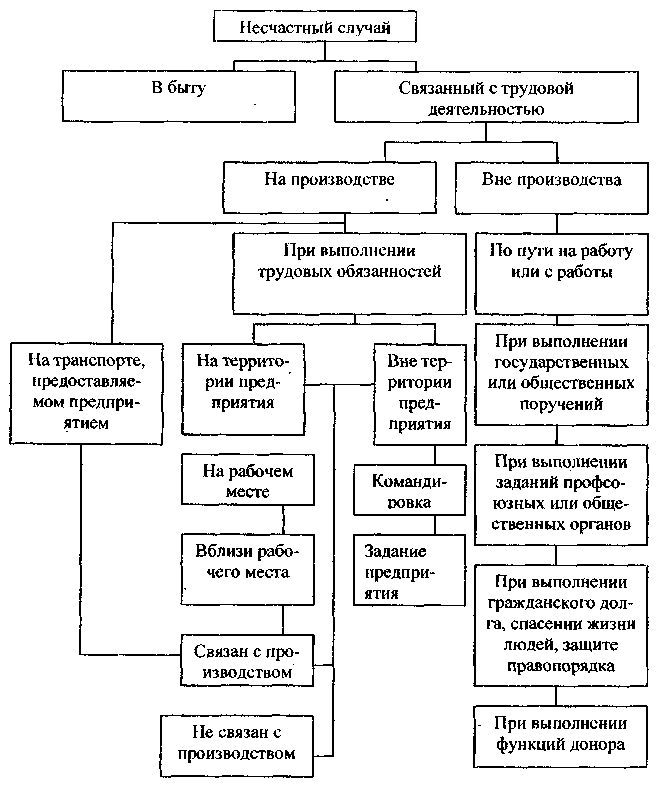 Классификаторвидов происшествий и причин, приведших к несчастномуслучаю, и оборудования, явившегосяисточником травмы(письмо от 19 января 1996 года N ДВ-11/И)Классификатор видов происшествий и причин, приведших к несчастному случаю, и оборудования, явившегося источником травмы, предназначен для заполнения акта о несчастном случае на производстве по форме Н-1, а также для статистического учета и анализа производственных травм, происшедших на предприятиях и в организациях воздушного транспорта.С введением в действие настоящего Классификатора утрачивает силу Классификатор, объявленный в письме МГА от 20.06.91 N 46.3-55.Настоящий Классификатор разработан на основе и в развитие Классификатора, утвержденного постановлением Минтруда России от 01.08.95 N 44 и объявленного в письме ДВТ от 05.09.95 N ДВ-6.1-122. При этом кодовая часть отдельных показателей Классификатора Минтруда России дополнена трех- или четырехцифровыми кодами (01.1., 05.3 или 01.1.1., 01.1.2 и др.0, которые уточняют некоторые характерные для воздушного транспорта виды происшествия, причины несчастных случаев и типы оборудования.При заполнении акта о несчастном случае на производстве формы Н-1 и проведении анализа производственного травматизма следует иметь в виду, что чаще всего несчастные случаи происходят по ряду причин, а не по какой-либо одной, при этом, учитывая специфику отрасли, может быть указано и несколько видов происшествия, приведших к несчастному случаю.Например: авиатехник, следуя на место стоянки с целью обслуживания самолета Ил-86, был сбит движущимся самоходным трапом, водитель которого из-за неисправности тормозов не смог вовремя остановиться, к тому же водителем были нарушены правила движения по аэродрому.Вид происшествия:1. Дорожно-транспортное происшествие на территории предприятия - 01.1.2. С самоходными механизмами - 01.1.1.В акте Н-1 кодируется 01.1., 01.1.1.Причина:1. Нарушение правил дорожного движения - 06.2. Эксплуатация неисправных самоходных машин и механизмов 02.2.3. Недостатки профессиональной подготовки - 10.В акте Н-1 кодируется: 06., 02.2., 10.При ремонте автомашины АПК-10 на ТО-2 автомеханик из-за отсутствия съемника установил гайку на палец цапфы оси левого переднего колеса и ударом кувалды по гайке стал выбивать палец. В результате отскочившей гайкой получил травму глаза.Вид происшествия:1. Воздействие отскочивших деталей, осколков от оборудования, инструмента и обрабатываемых материалов - 07.4.2. Повреждения при техническом обслуживании и ремонте спецтранспорта и средств механизации - 19.2.В акте Н-1 кодируется 07.4, 19.2.Причины:1. Необеспеченность работающих необходимым технологическим и вспомогательным оборудованием, материалами и инструментом - 07.5.2. Недостатки в обучении безопасным приемам труда - 10.3. Нарушение технологического процесса (преднамеренное) - 04.1.4. Неприменение средств индивидуальной защиты (при их наличии) -  11.5. Пренебрежение опасностью, требованиями охраны труда - 19.2.В акте Н-1 кодируется: 07.5., 10., 04.1., 11., 19.2.1. Вид происшествия, приведшего кнесчастному случаю01. Дорожно-транспортное происшествие (столкновение, съезд с дороги, опрокидывание, падение из кузова и т.д.)В том числе:01.1. Дорожно-транспортное происшествие на территории предприятийВ том числе:01.1.1. С самоходными механизмами01.1.2. Дорожно-транспортное происшествие по вине водителя сторонней организации01.2. Дорожно-транспортное происшествие вне территории предприятия по вине водителя сторонней организации02. Дорожно-транспортное происшествие в пути на работу или с работы на транспорте предприятия03. Дорожно-транспортное происшествие на общественном транспорте04. Дорожно-транспортное происшествие на личном транспорте05. Падение пострадавшего с высотыВ том числе:05.1. Падение с воздушных судов05.2. Падение в незакрытые люки воздушного судна05.3. Падение при выходе (входе) из воздушного судна и с бортовых лестниц05.4. Падение с самолетных стремянок05.5. Падение с самоходных механизмов и спецмашин05.6. Падение с приставных лестниц05.7. Падение с подмостей, эстакад, цистерн, оборудования и т.п.05.8. Падение в осмотровую канаву, канализационный колодец, яму, открытые люки и т.д.06. Падение, обрушение, обвалы предметов, материалов, земли и т.д.В том числе:06.1. Падение предметов, оборудования и материалов при погрузочно-разгрузочных работах и перемещении тяжестей06.2. Падение предметов и материалов при ремонтных и строительных работах07. Воздействие движущихся, разлетающихся, вращающихся предметов, деталейВ том числе:07.1. Воздействие движущихся воздушных судов07.2. Воздействие вращающихся винтов воздушных судов и струи отработанных газов авиадвигателей, предметов, попавших в них07.3. Воздействие движущихся вращающихся деталей оборудования, механизмов и инструментов07.4. Воздействие отскочивших деталей, осколков от оборудования, инструмента и обрабатываемых материалов08. Поражение электрическим токомВ том числе:08.1. Поражение электрическим током при ремонте, профилактическом осмотре и обслуживании электрооборудования электрическим персоналом08.2. Поражение электрическим током при работе с электрооборудованием (включение, выключение и т.д.) неэлектрического персонала09. Воздействие экстремальных температурВ том числе:09.1. Воздействие открытого огня09.2. Воздействие нагретых (охлажденных) поверхностей воздушных судов, оборудования, деталей агрегатов, инструмента; нагревательных элементов и т.п.09.3. Воздействие расплавленных частиц металла, нагретых жидкостей, газа, пара10. Воздействие вредных веществВ том числе:10.1. Отравление токсичными жидкостями при их употреблении10.2. Отравление парами и пылью вредных веществ при попадании их внутрь организма работника через дыхательные пути10.3. Воздействие вредных веществ при попадании их на кожу и органы зрения человека11. Воздействие ионизирующих излучений12. Физические (статические и динамические) перегрузки13. Нервно-психологические нагрузки (умственное перенапряжение, перенапряжение анализаторов, монотонность труда, эмоциональные перегрузки, утомление, стресс)14. Повреждение в результате контакта с животными, насекомыми и пресмыкающимися15. Утопление16. Убийство17. Повреждения при стихийных бедствиях (в том числе от разряда молнии)18. Повреждения в результате авиационных происшествий19. Прочие19.1. Повреждения при техническом обслуживании и ремонте воздушных судов19.2. Повреждения при техническом обслуживании и ремонте спецтранспорта и средств механизации19.3. Повреждения из-за поскальзывания, спотыкания на территории (на покрытии аэродромов, дорог, поверхности земли)19.4. Повреждения на борту воздушного судна в полете, не являющиеся следствием авиационного происшествия (например, растяжение связок у бортпроводницы в результате подворачивания ноги во время "болтанки" воздушного судна или ожог, полученный при разливе кипятка во время полета)2. Причины несчастного случаяОрганизационные причины:03. Несовершенство технологического процессаВ том числе:03.1. Отсутствие технологической карты и другой технической документации на выполняемую работу07. Неудовлетворительная организация производства работВ том числе:07.1. Отсутствие или недостаточный надзор со стороны руководителей подразделения и специалистов за ходом выполнения работы07.2. Нарушения допуска к работам повышенной опасности07.3. Несогласованность действий исполнителей, отсутствие взаимодействия между службами07.4. Отсутствие или недостаточная механизация тяжелых, вредных и опасных работ07.5. Необеспеченность работающих необходимым технологическим и вспомогательным оборудованием, материалами и инструментом07.6. Отсутствие должного надзора за самоходными механизмами и спецтранспортом (в части исключения допуска посторонних лиц к управлению ими)07.7. Отсутствие контроля за состоянием технологического и вспомогательного оборудования, своевременным проведением планово-предупредительных ремонта и осмотра, техническим обслуживанием оборудования07.8. Отсутствие технического освидетельствования зданий, сооружений, оборудования и т.д. при сдаче их в эксплуатацию или проведении пусковых испытаний07.9. Отсутствие медицинского освидетельствования (в том числе проверки на употребление алкоголя)10. Недостатки в обучении безопасным приемам труда12. Неприменение средств индивидуальной защиты из-за необеспеченности ими работодателем (в том числе из-за отсутствия стирки, чистки, ремонта СИЗ и т.п.)22. Использование работающего не по специальности23. ПрочиеТехнические причины:01. Конструктивные недостатки, несовершенство, недостаточная надежность машин, механизмов, оборудованияВ том числе:01.1. Воздушных судов01.2. Спец- и автотранспорта, самоходных машин и механизмов01.3. Станочного оборудования, механизмов и инструмента01.4. Вспомогательного оборудования (стремянок, подмостей, лестниц и т.п.)02. Эксплуатация неисправных машин, механизмов, оборудованияВ том числе:02.1. Воздушных судов02.2. Спец- и автотранспорта, самоходных машин и механизмов02.3 Станочного оборудования, механизмов и инструмента02.4. Вспомогательного оборудования (стремянок, подмостей, лестниц и т.п.)08. Неудовлетворительное содержание и недостатки в организации рабочих местВ том числе:08.1. Неудовлетворительные показатели микроклимата (неблагоприятные метеорологические условия)08.2. Повышенная концентрация вредных веществ в воздухе рабочей зоны08.3. Неудовлетворительная освещенность рабочего места08.4. Повышенный уровень шума и вибрации09. Неудовлетворительное техническое состояние зданий, сооружений, территорииВ том числе:09.1. Неудовлетворительное состояние территории предприятий и организаций13. Неприменение средств коллективной защитыВ том числе:13.1. От воздействия механических факторов13.2. От поражения электрическим током13.3. От воздействия химических и биологических факторов13.4. От экстремальных температур13.5. От повышенных уровней излучений (ионизирующего, инфракрасного, электромагнитного, лазерного и т.д.)23. ПрочиеВ том числе:23.1. Низкое качество и неэффективность средств индивидуальной защитыПсихофизиологические причины:04. Нарушения технологического процесса (преднамеренные)В том числе:04.1. Использование оборудования, инструмента и материалов, не соответствующих технологии и виду выполняемых работ04.2. Неправильная эксплуатация оборудования, инструмента05. Нарушение требований безопасности при эксплуатации транспортных средств06. Нарушение правил дорожного движения11. Неприменение средств индивидуальной защиты (при их наличии)19. Нарушение трудовой и производственной дисциплиныВ том числе:19.1. Невыполнение должностных обязанностей19.2. Пренебрежение опасностью, требованиями охраны труда20. Нахождение пострадавшего в состоянии алкогольного опьянения21. Нахождение пострадавшего в состоянии наркотического опьянения23. ПрочиеВ том числе:23.2. Неосторожность, невнимательность, поспешность23.3. Утомление, физическое перенапряжение23.4. Растерянность, неуверенность в своих силах, недостаточный опыт работы23.5. Внезапное нарушение нормального функционирования органов человека; возрастные особенности3. Оборудование, являющееся причинителемтравмы:Оборудование транспортное для перевозки грузов и пассажиров345. Электротранспорт (кроме средств городского транспорта и мотор-вагонных поездов)451. Автомобили452. Автомобили специализированные. Автобусы. Автопоезда. Автомобили-тягачи. Кузова-фургоны. Прицепы. Мотоциклы. Велосипеды.472. ТракторыОборудование грузоподъемное и подъемно-транспортное315. Оборудование подъемно-транспортное (краны)316. Оборудование подъемно-транспортное (конвейеры)317. Оборудование подъемно-транспортное (кроме кранов и конвейеров)В том числе:317.1. Электро- и автопогрузчики317.2. Самоходные пассажирские трапы317.3. Автолифты317.4. Самолетные подъемники317.5. Стремянки самолетные317.6. Лестницы бортовые317.7. Водила самолетные и средства буксировки317.8. Приставные лестницы, подмости и т.д.Оборудование, вырабатывающее, передающее и потребляющее электроэнергию311. Оборудование энергетическое312. Дизели и дизель-генераторы331. Машины электрические малой мощности332. Электродвигатели переменного тока мощностью от 0,25 до 100 кВт333. Электродвигатели переменного тока мощностью свыше 100 кВт335. Электродвигатели крановые и машины электрические для тягового оборудования336. Машины электрические постоянного тока337. Генераторы переменного тока. Преобразователи, усилители электромашинные, электростанции и электроагрегаты питания341. Трансформаторы и трансформаторное оборудование, аппаратура высоковольтная, силовая преобразовательная техника342. Аппараты электрические на напряжение до 1000 В343. Комплектные устройства на напряжение до 1000 В344. Оборудование специальное технологическое. Шинопроводы низкого напряжения345. Электрооборудование для электротранспорта и подъемно-транспортных машин346. Оборудование светотехническое и изделия электроустановочные. Лампы электрические. Изделия бытового назначения и хозяйственного обихода348. Источники тока химические, физические, генераторы электрохимические и термоэлектрическиеОборудование обрабатывающее381. Станки металлорежущиеВ том числе:381.1. Оборудование абразивное382. Машины кузнечно-прессовые383. Оборудование деревообрабатывающее385. Оборудование для гальванических покрытий изделийОборудование, работающее под давлением364. Оборудование кислородное, компрессорное, для газопламенной обработки металлов493. Оборудование и приборы для отопления и горячего водоснабжения494. Топливо- и воздухопроводы, шлангиПрочее оборудование 363. Насосы (центробежные, паровые и приводные поршневые)367. Оборудование технологическое и аппаратура для нанесения лакокрасочных покрытий386. Оборудование для сварки трением, холодной сварки и вспомогательное сварочное оборудование473. Машины сельскохозяйственные481. Машины для землеройных и мелиоративных работ482. Машины дорожные, оборудование для приготовления строительных смесей483. Оборудование и машины строительные486. Оборудование для кондиционирования воздуха, вентиляцииВ том числе:486.1. Моторные подогреватели516. Оборудование полиграфическое и запасные части к нему945. Оборудование медицинское947. Оборудование технологическое медицинской промышленности и запасные части к немуИнструмент331.1. Электроинструмент364.1. Пневмоинструмент381.1. Слесарный инструмент